exercices divers 1c (4:ème)exercices divers 1dJEU DE CONVERSATION 1 säg, fråga och svara på franska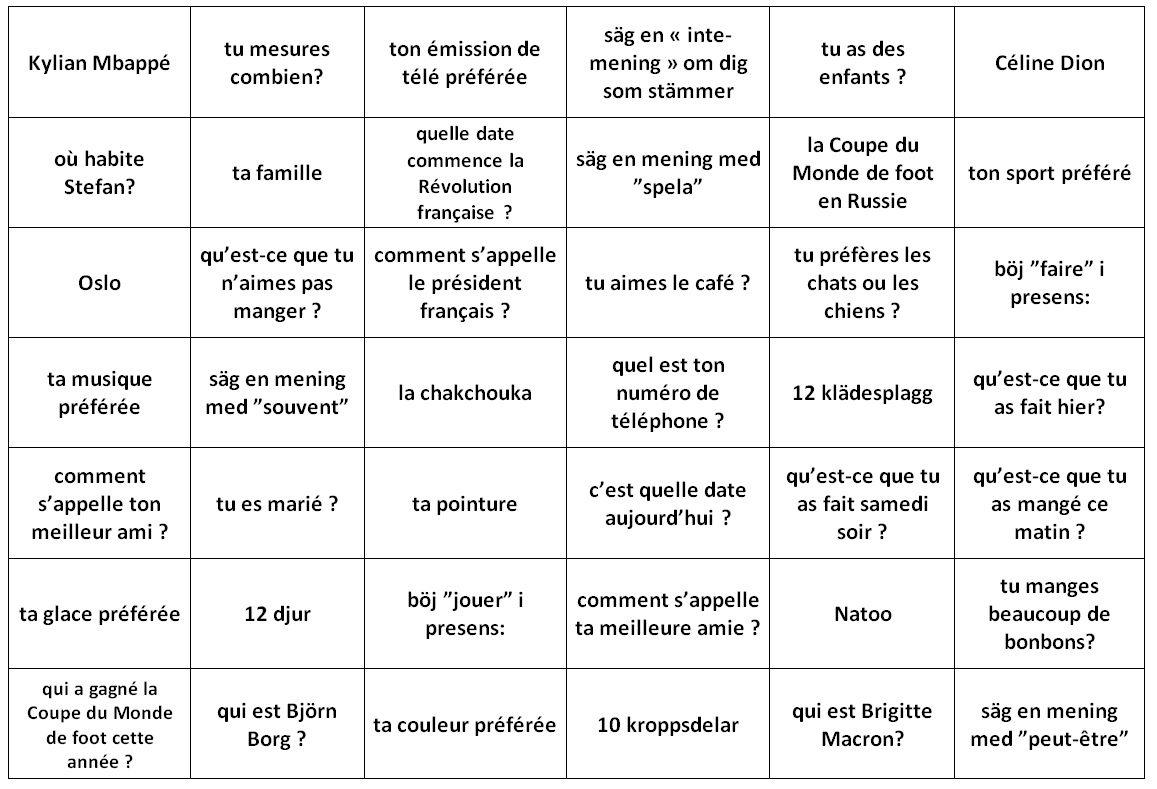 jeu adp 10-13*****************************************************************************************************************************************************************************************************************************************************************************************************************************************************************************************************************************************************************************************************************************************************************************************************************devoir; verbes; prénom.............................................................résultat......................sur 39devoir; verbes; prénom.............................................................résultat......................sur 39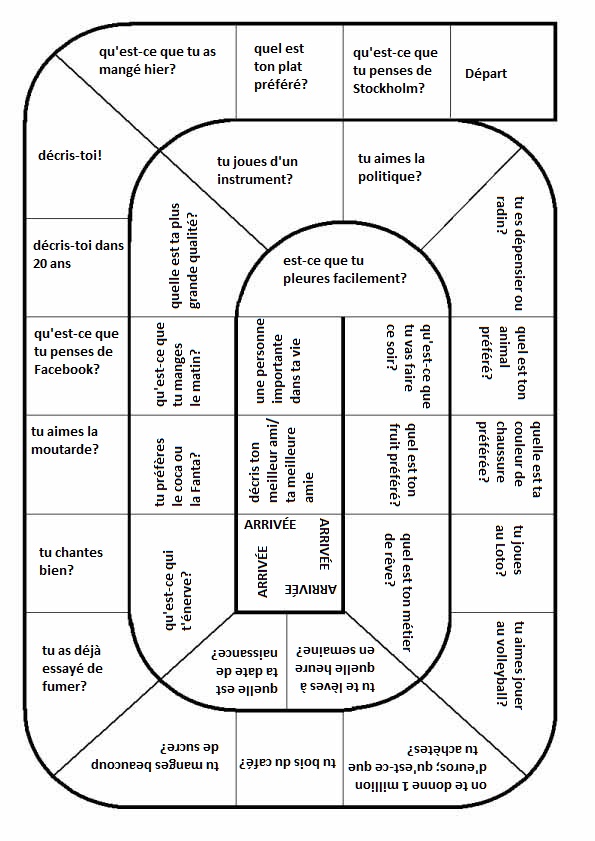 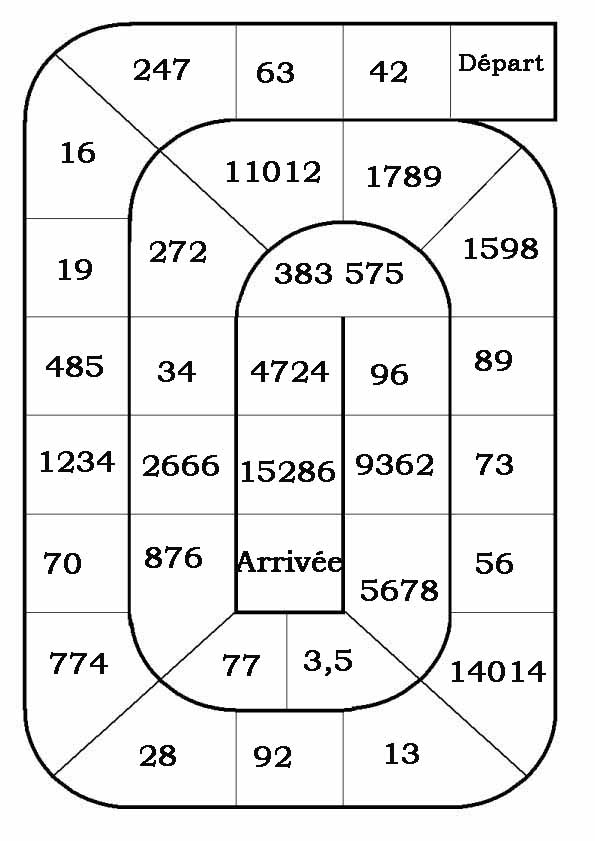 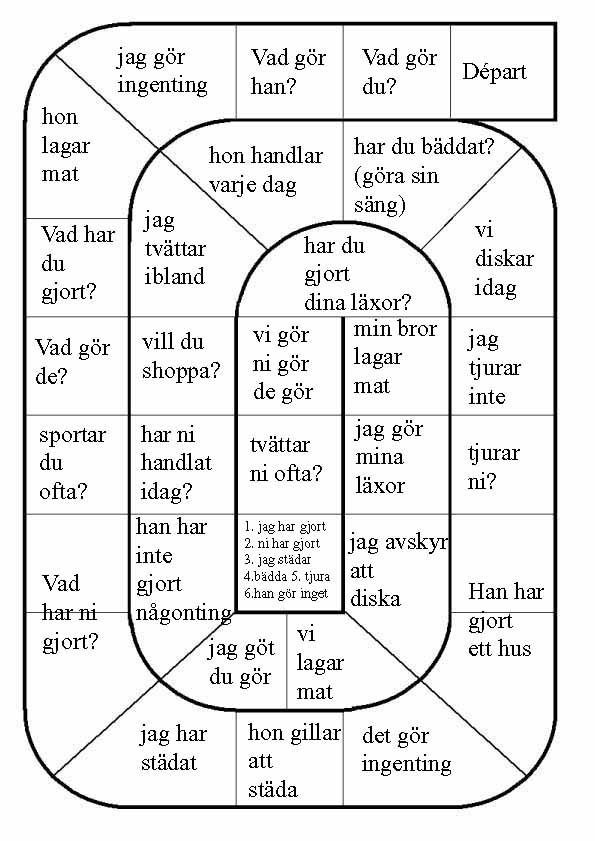 N’OUBLIEZ PAS LES PAROLES N’oubliez pas les paroles est une émission de télé très populaire en France. Elle passe sur France 2 tous les jours sauf le dimanche. L’animateur c’est Nagui. Dans cette émission il faut chanter. C’est comme un karaoké mais on doit se souvenir des paroles des chansons. Deux personnes sont en compétition. La personne qui a gagné l’émission précédante s’appelle la maestro. Elle commence à chanter. On choisit entre 6 thèmes, du plus facile au plus difficile. Le plus difficile vaut 50 points et on doit trouver 9 mots qui manquent. Ensuite on chante à tour de rôle. En finale il y a une seule chanson qu’il faut chanter sans les paroles. La personne qui a le plus de points devient maestro. Ensuite, la dernière partie. Le/La maestro va chanter une chanson en karaoké et il y a 6 niveaux de difficultés. On peut gagner de 2000 euros à 20 000 euros. Voilà pour cette émission de télé que les Français adorent. Nagui est aussi un animateur très populaire. Il anime aussi Tout Le Monde Veut Prendre Sa Place.niveau 2 ; PHRASES IMPORTANTES 1; Antoine Auguste PARMENTIER ; prénom..............................résultat.....................niveau 2 ; PHRASES IMPORTANTES 2; Baron Georges CUVIER ; prénom..............................résultat...................................Les ZamoursLes Zamours est une émission de télé qui passe sur France 2 du lundi au samedi, de 11h20 à 11h50. C’est un jeu télévisé pour les amoureux, pour les couples. On doit répondre à des questions assez intimes ou drôles sur l’avis de son conjoint. Trois couples participent et le vainqueur accède à la finale. En finale, l’animateur Bruno Guillon pose des questions à l’un des deux conjoints. Des questions sur les goûts du conjoint. Si le conjoint croit que son partenaire (son amoureux, son amoureuse, sa femme, son mari etc) connaît la réponse il dit OUI. Sinon, il dit NON et il a une autre question. On a 45 secondes pour trouver 7 bonnes réponses. Si on donne 5 mauvaises réponses on est éliminé. Une finale gagnée est recompensée par un voyage en pension complète pendant une semaine. Si on perd, on gagne un petit week-end quelquepart, aussi en pension complète. Cette émission est regardée par 20% des téléspectateurs jusqu’en 2018. Aujourd’hui elle est tombé à 11,5%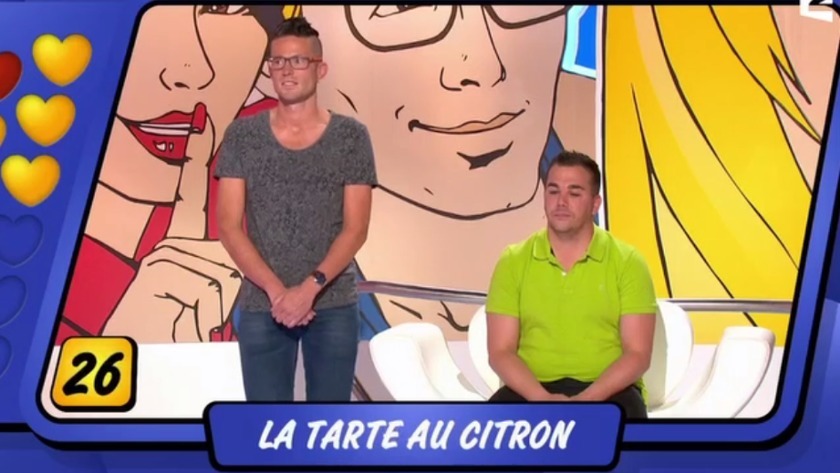 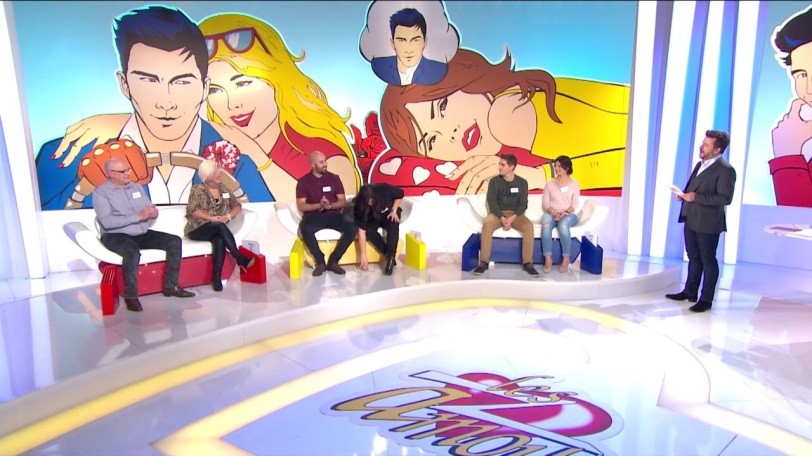 niveau 2 ; PHRASES IMPORTANTES 3; Baron Jacques THENARD; prénom..............................résultat...................................niveau 2 ; PHRASES IMPORTANTES 4; Barthélémy THIMONNIER; prénom..............................résultat................................niveau 2 ; PHRASES IMPORTANTES 5; Bernard PALISSY; prénom..............................résultat...............................................niveau 2 ; PHRASES IMPORTANTES 6; Charles TELLIER; prénom..............................résultat...............................................niveau 2 ; PHRASES IMPORTANTES 1; 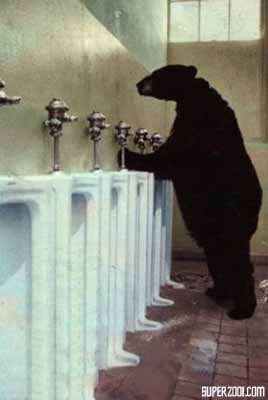 niveau 2 ; PHRASES IMPORTANTES 2; 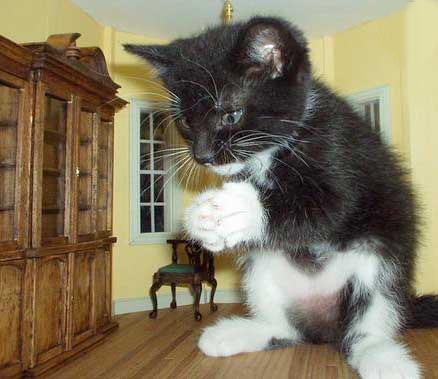 niveau 2 ; PHRASES IMPORTANTES 3; 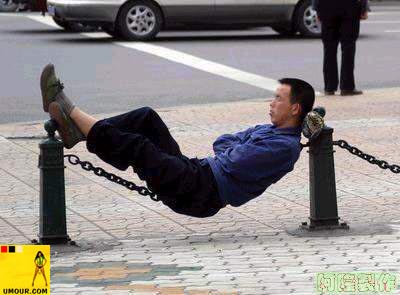 niveau 2 ; PHRASES IMPORTANTES 4; 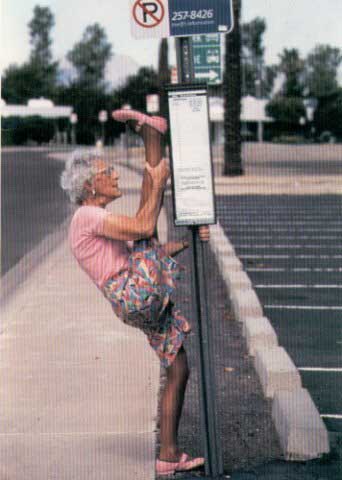 niveau 2 ; PHRASES IMPORTANTES 5; 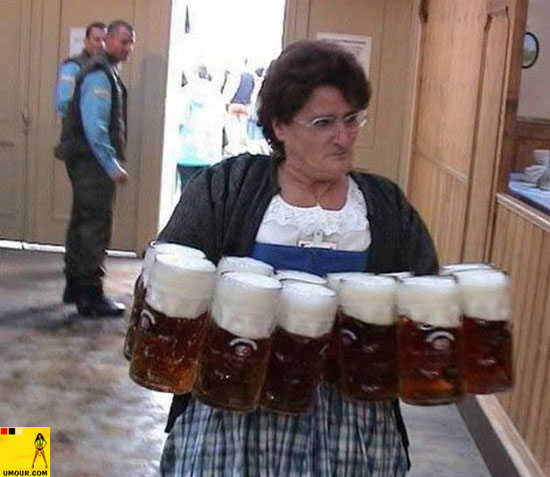 niveau 2 ; PHRASES IMPORTANTES 6; 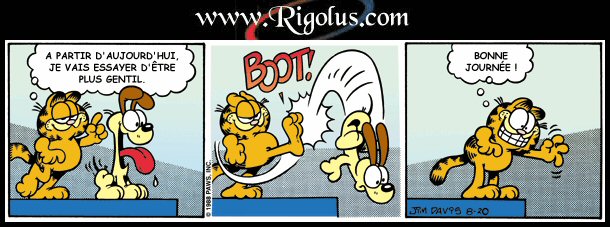 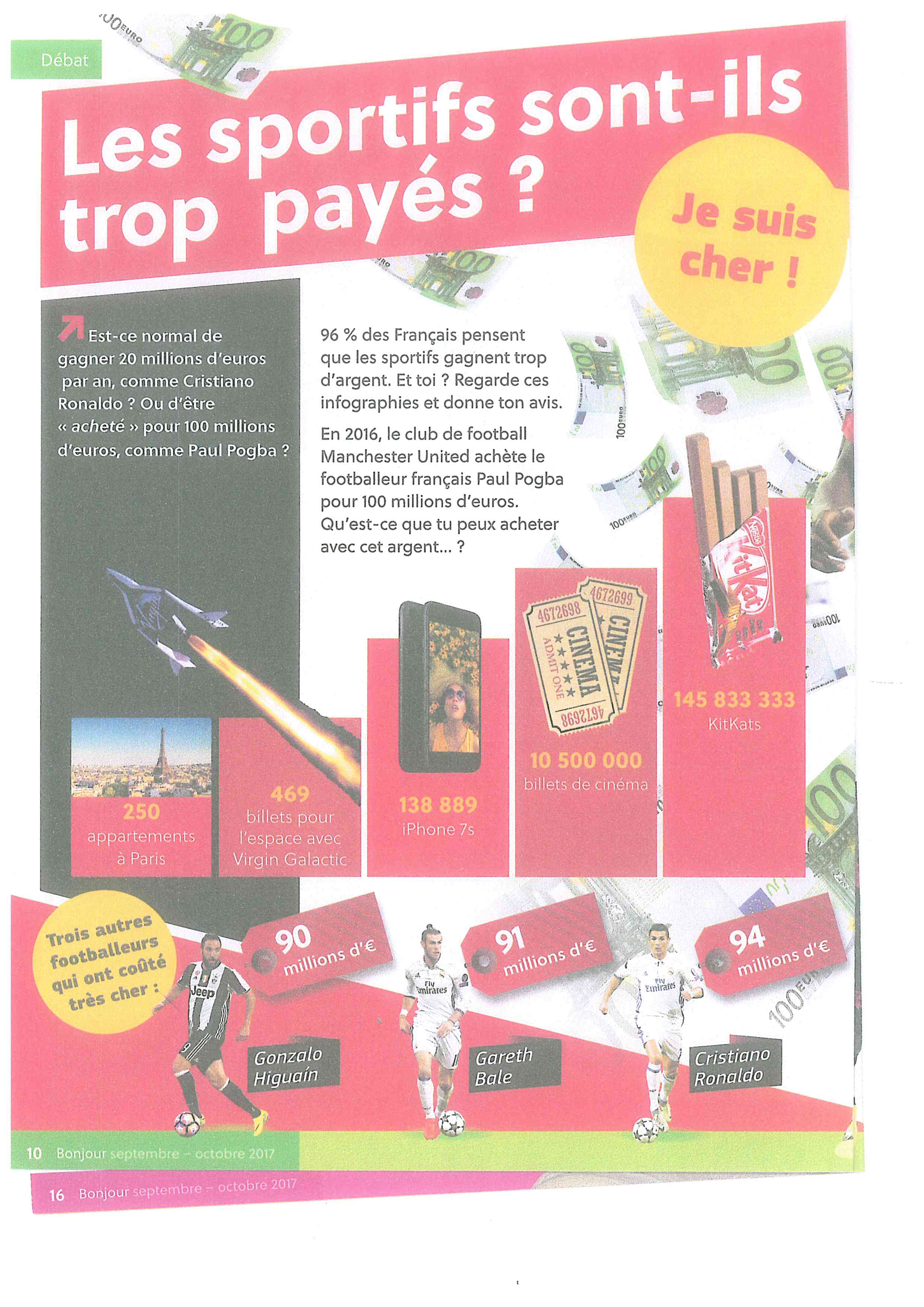 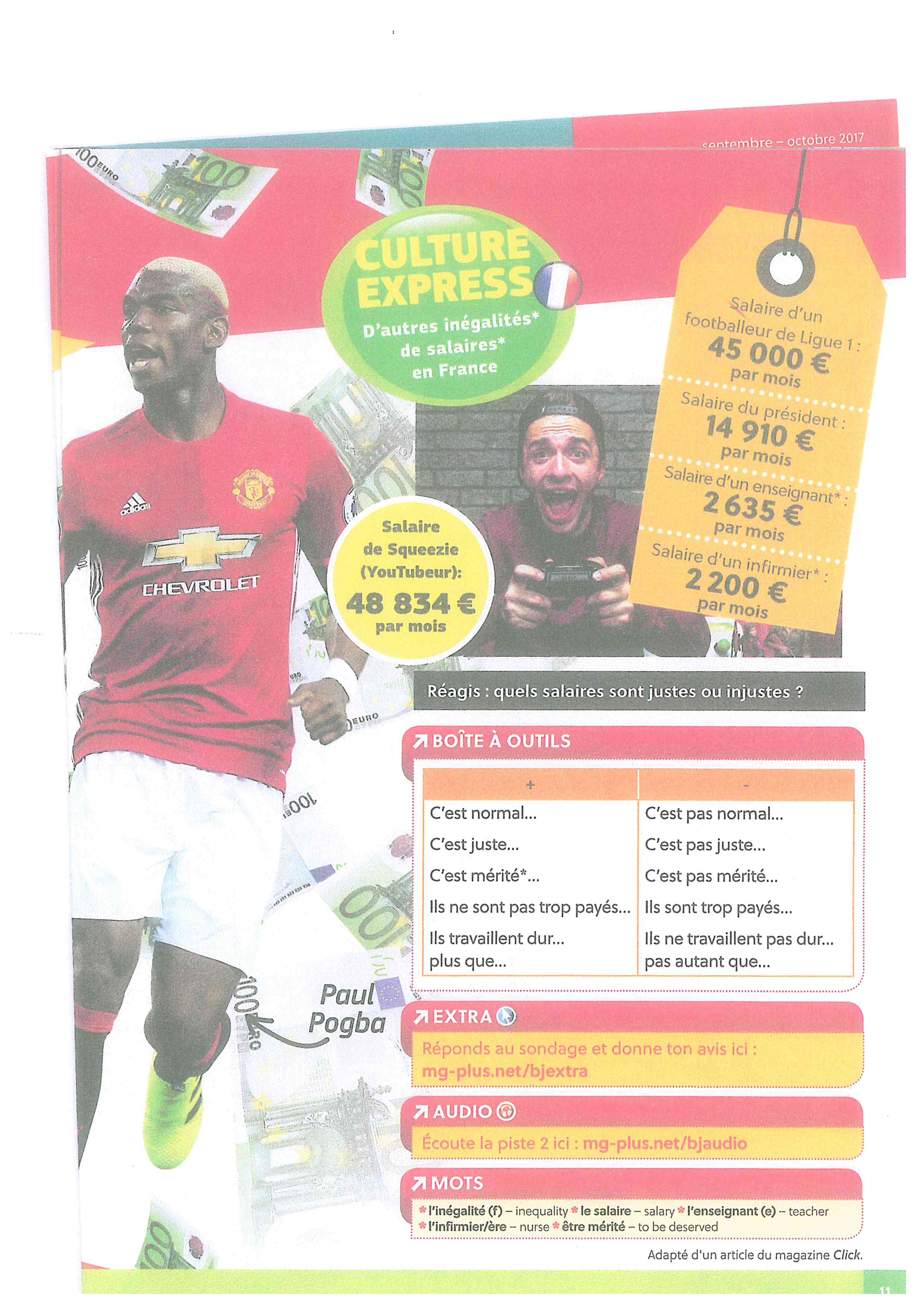 faire des crêpes ; glosor.eu ; dia ; devoir ; Bonjour. Donc chose promise, chose due, aujourd’hui je vous montre la recette des crêpes et comment faire les crêpes. Je vous mets au défi, je vais vous faire une crêpe en moins de cinq minutes. Mais avant, je vais vous montrer les ingrédients. Alors regardez : pour dix crêpes on a besoin de 125 g de farine, 2 œufs, ¼ de litre de lait, 25 g d’huile et 2 pincées de sel. Et après, évidemment, pour mettre sur les crêpes, on peut mettre du Nutella par exemple ou du sucre ou même faire des crêpes salées. Mais aujourd’hui, ce qui nous intéresse, c’est réussir à faire une crêpe en moins de cinq minutes. Prêt ? Top chrono ! Vous mettez tout ça dans le récipient, pas besoin d’avoir un ordre précis. Les œufs, vous les cassez dedans. Un petit peu de sel. Évidemment, il faut le mixeur, indispensable. Bien mixer. On allume le gaz. Alors, important, la poêle doit être chaude, tchiit… chaude, mais pas très chaude, chaude. La louche… Et c’est parti. Alors, regardez bien, c’est là le secret. Il faut bien étaler la pâte pour que la crêpe ne soit pas trop épaisse. On attend un peu. Voilà, donc vous voyez que ça commence à devenir dur. Et alors, quand ça commence… alors, il faut mettre de l’huile sur la poêle avant, évidemment, pour pas que ça accroche. Et on a bientôt fini, il ne faut surtout pas que la crêpe accroche hein, mais enfin, elle a accroché. Bon, voilà ! Bon, c’est pas terrible, mais c’est le premier essai. C’est parti, je vais la faire sauter. Vous êtes prêts ? Et hop, la crêpe a sauté, comme je vous l’avais promis. Elle n’est pas très belle, mais c’est normal, la première est toujours ratée. La première crêpe, c’est toujours la moins bonne. Et celle-là, c’est la première. Attention, attention ! On a la crêpe qui est bientôt finie, ça fait moins de cinq minutes. Voilà, voilà ! Et c’est parti, on la met… voilà ! Et notre crêpe est faite. Vous pouvez rajouter évidemment un peu de sucre, si vous voulez, ou vous pouvez faire même des crêpes salées, voilà. Et vous pouvez rajouter sinon… parce que moi j’aime bien comme ça, avec du Nutella. Voilà, voilà, hop ! Voilà ! Ensuite, vous faites rouler votre crêpe, comme ça, ça évitera de voir qu’elle est moche. Et voilà ! Une crêpe en moins de cinq minutes. Donc, voilà, chose promise, chose due. J’espère que vous allez être nombreux à faire des crêpes. Vous me les raconterez sur Facebook. Au revoir !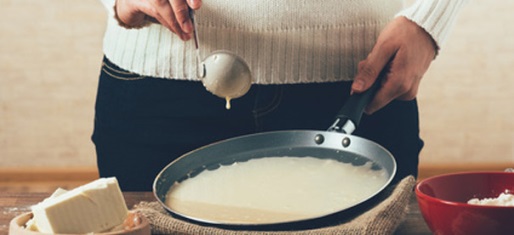 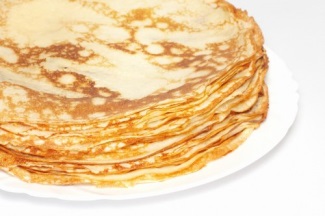 Exercice1)Pierre veut faire des crêpes en moins de :
o 15 minutes.
o 5 minutes.
o 5 secondes.2)Parmi ces ingrédients, quel est l’intrus :
o Du lait.
o Du beurre.
o De la farine.3)Pour faire sa recette, Pierre :
o Mélange les ingrédients dans un ordre précis.
o Mélange les ingrédients dans n’importe quel ordre.
o Utilise une cuillère en bois.4)Pour faire cuire les crêpes, Pierre utilise :
o Une casserole.
o Une poêle.
o Une cocotte-minute.5)Grâce à quel ustensile Pierre peut-il étaler la pâte ?
o Une louche.
o Une petite cuillère.
o Une fourchette.6)Que faut-il utiliser pour que les crêpes n’accrochent pas :
o De la farine.
o Du lait.
o De l’huile.7)La première crêpe :
o Est toujours la meilleure.
o Est souvent ratée.
o Est inratable.8)Que peut-on rajouter dans les crêpes ?
o Du piment.
o Du Nutella.
o Du soja.9)Que signifie l’expression « chose promise chose due » ?
o Quand on a promis, on doit tenir sa promesse.
o Quand on a tenu sa promesse envers quelqu’un, cette personne doit nous offrir un cadeau.
o Faire semblant de tenir une promesse.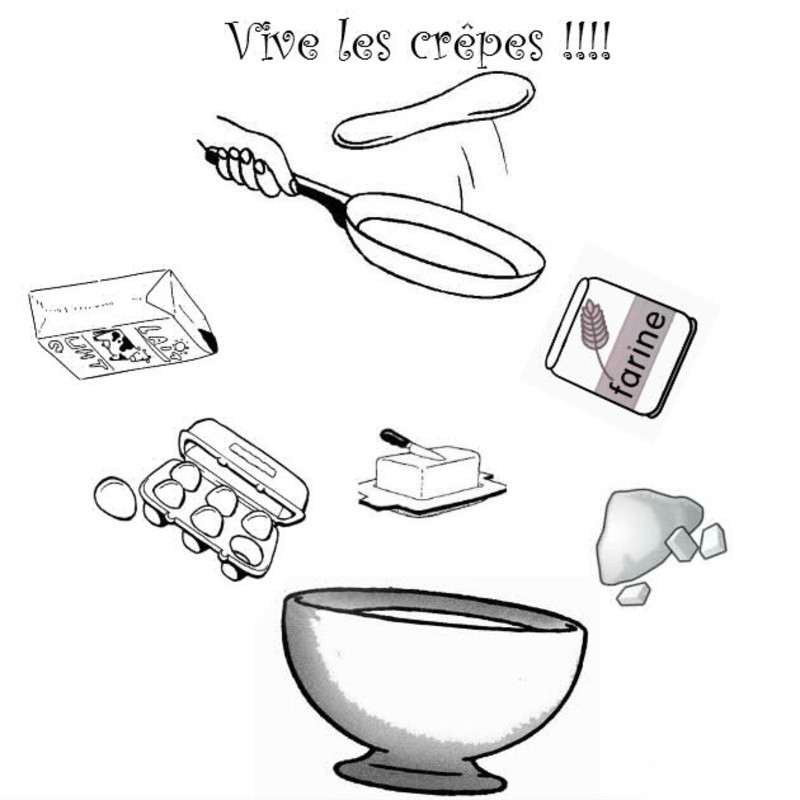 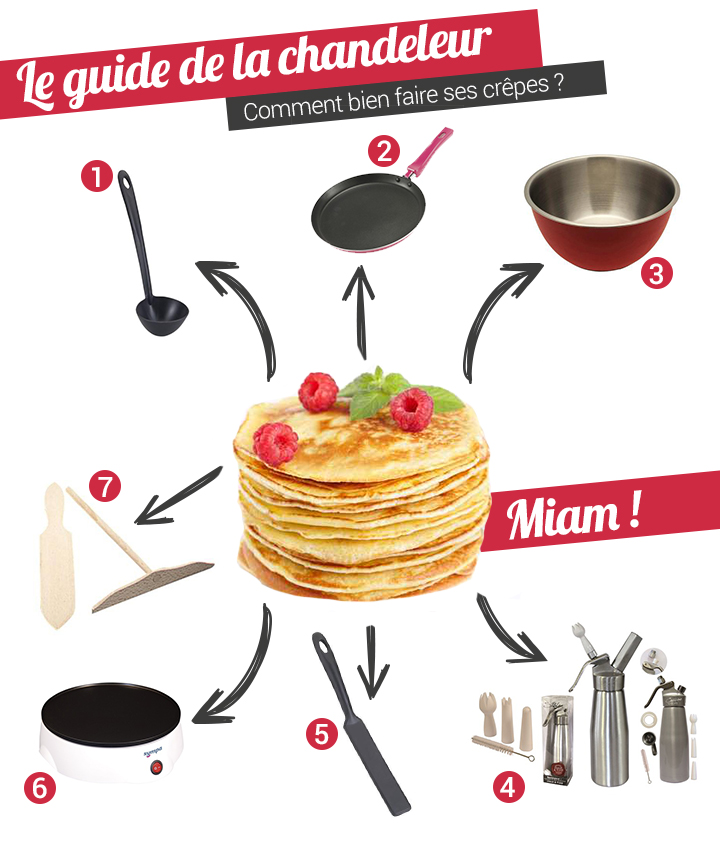 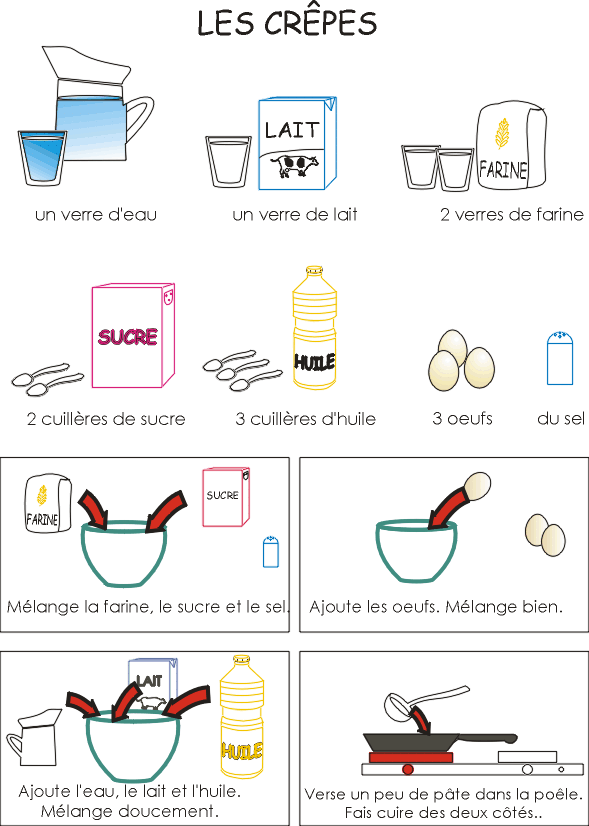 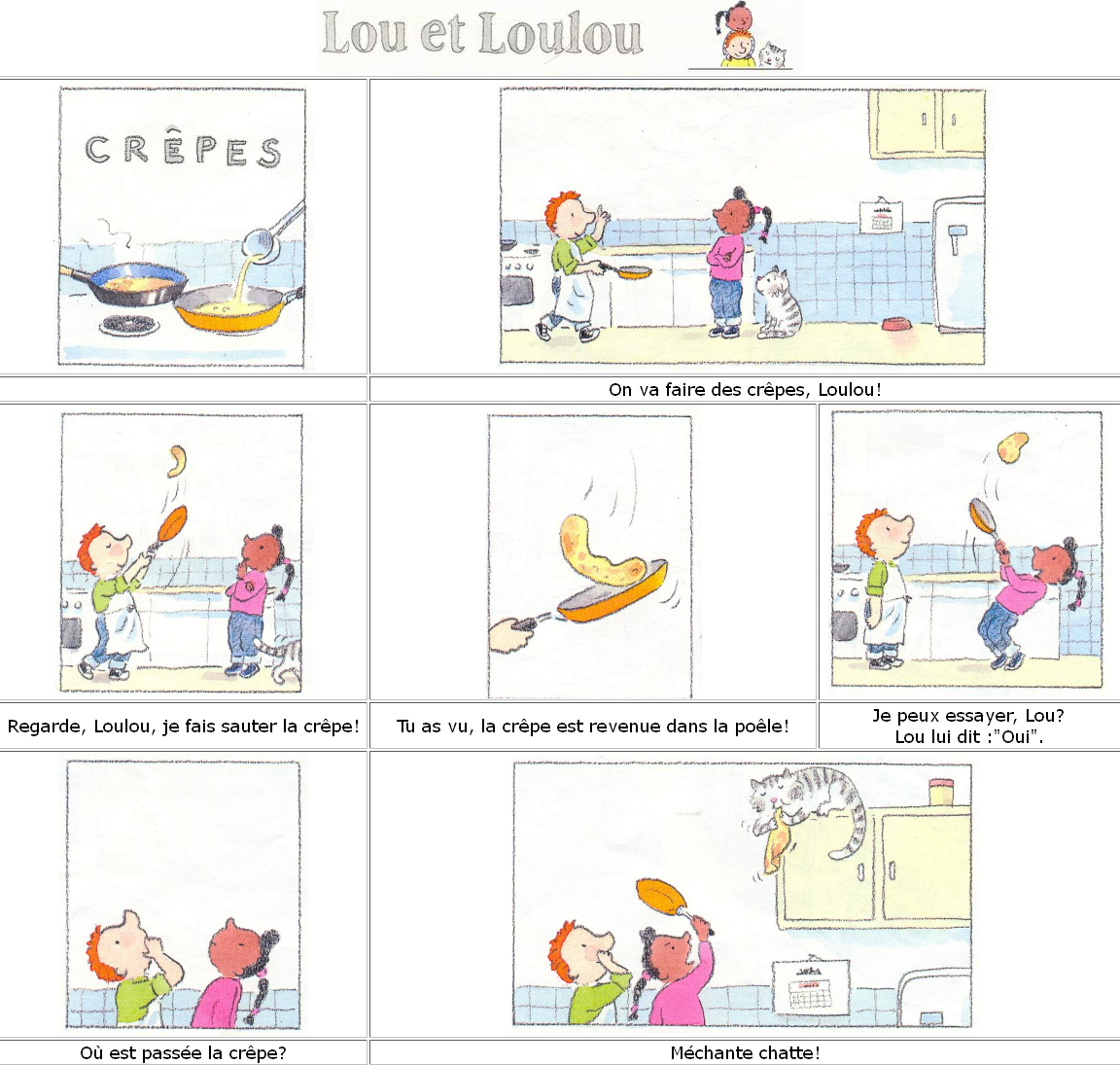 PHRASES ET DIALOGUES niveau 1 ; 2qu’est-ce que tu penses de Friends ?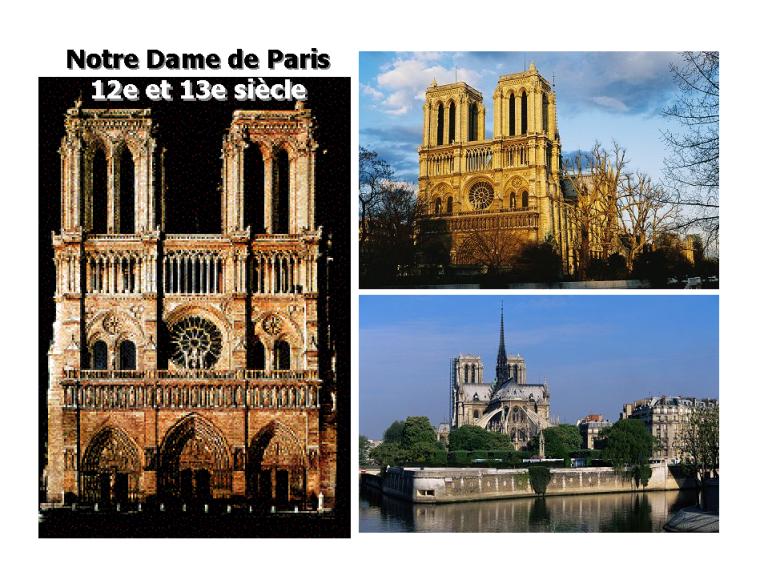 c’est amusantqu’est-ce que tu penses de Bingolotto ?c’est ennuyeuxqu’est-ce que tu penses de Popstars ?c’est génialqu’est-ce que tu penses de Töcksfors ?c’est magnifiquequ’est-ce que tu penses de Stockholm ?c’est formidablequ’est-ce que tu penses des tests à l’école?c’est chiantqu’est-ce que tu penses de la guerre en Irak ?c’est horriblequ’est-ce que tu penses du basket ?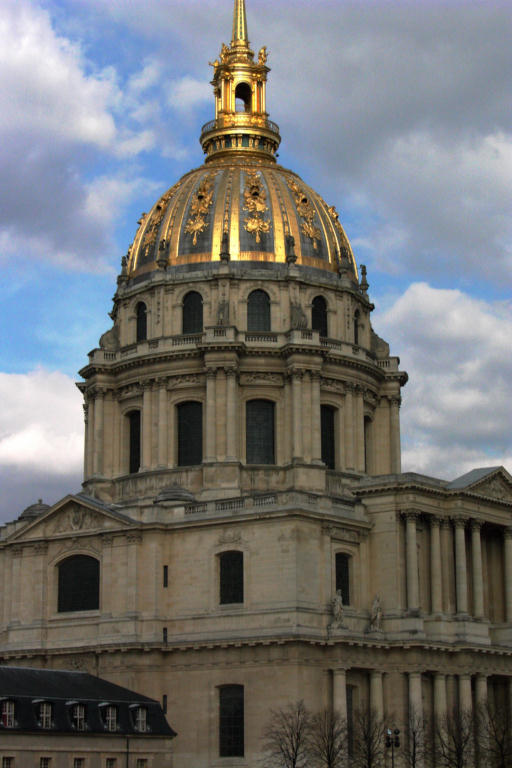 c’est durqu’est-ce que tu penses des chiens?c’est sympaqu’est-ce que tu penses de l’Eurovision ?c’est ridicule et c’est bêtequ’est-ce que tu penses des vacances?c’est merveilleuxqu’est-ce que tu penses d’Internet?c’est drôlequ’est-ce que tu penses des escargots ?c’est dégueulassequ’est-ce que tu penses des cuisses de grenouille ?c’est excellentqu’est-ce que tu penses de la violence ?c’est nulqu’est-ce que tu penses de ma chambre ?c’est parfaitHitta nu på egna ; qu’est-ce que tu penses de…………………. ? c’est…………………….PHRASES ET DIALOGUES niveau 1 ; 3Bonjour, je m’appelle Alain. J’ai 15 ans et j’habite à Bordeaux. Bordeaux est une grande ville en France. J’ai un frère qui s’appelle Charles et il a 10 ans et j’ai une sœur qui s’appelle Caroline. Ma sœur a 13 ans et elle est très chiante. Elle est stupide. Moi, je n’aime pas ma sœur. Mon frère Charles est gentil. Il est grand et blond. Il a des lunettes et il a des cheveux frisés. Ma sœur est petite et elle a des cheveux courts et raides. Moi, je suis petit, j’ai des yeux bleus et j’ai des cheveux très longs. J’aime faire du sport et j’aime jouer aux cartes. Je déteste faire le ménage et je n’aime pas l’école. Mon sport préféré c’est le rugby. Le week-end je suis avec mes amis. Mon meilleur ami s’appelle Ludovic. J’ai une petite copine qui s’appelle Alice. Elle est très belle et très intelligente. Le samedi on mange toujours une pizza chez elle. J’aime aller à la piscine aussi. Mais, je déteste faire mes devoirs ! C’est chiant. Je ne fume pas parce que c’est idiot de fumer. J’ai un petit chat qui s’appelle Minou. Il a deux ans et il est très drôle. Ce soir je vais au cinéma. Je vais regarder Ratatouille. Tu connais ce film ? Bon, c’est tout. Au revoir !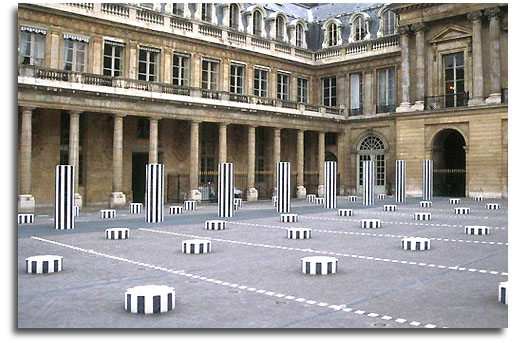 hejsan, jag heter…………………..jag är………………….år gammaljag bor i…………………………det är i Sverigejag har två bröder och en systermin syster heter Agnèsmina bröder heter Cédric och Françoisjag är lång och jag har glasögonjag har gröna ögonmin syster är kort och hon har krulligt hårCédric har rakt hårFrançois har bruna ögon och han har kort hår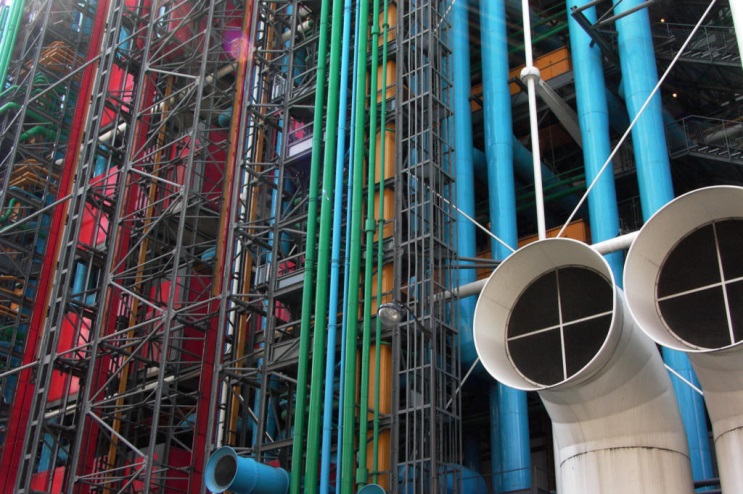 jag har en hundhan heter Miloujag gillar att titta på tevejag hatar sportjag tycker om att titta på filmermin favoritfilm? det är Taxi 4den är roligjag tycker inte om Ratatouilleden är löjligpå måndagarna gör jag mina läxordet är hemskt!men jag är intelligentmin syster är dumi kväll äter jag en stor pizza med min mammajag älskar pizza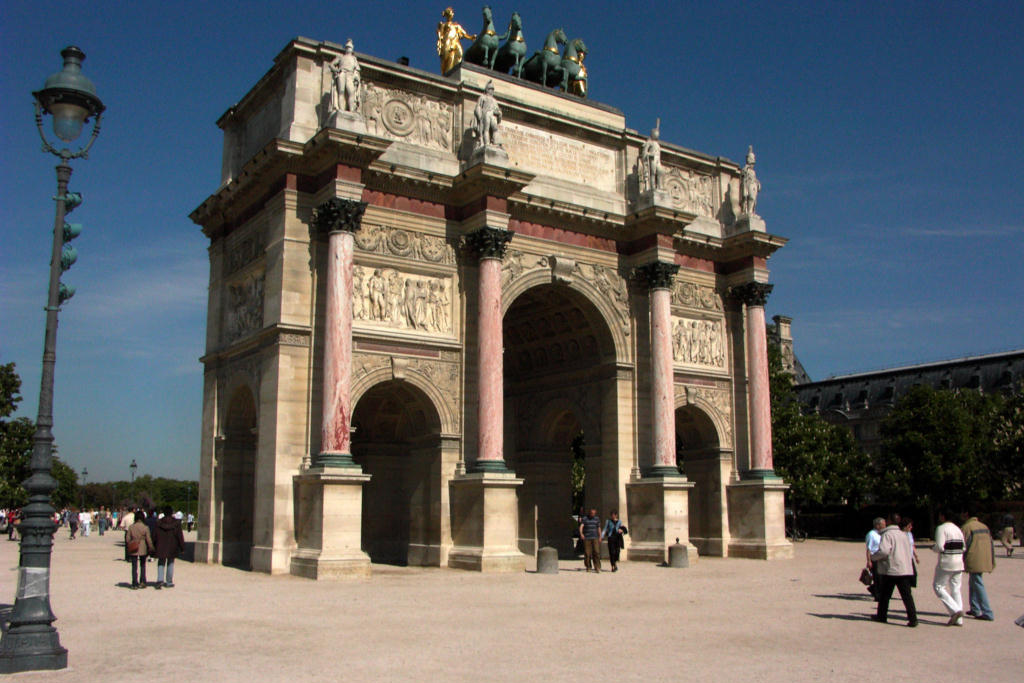 jag rökerdet är inte brakänner du till Töcksfors?det är mycket vackertjag gillar inte Oslodet är fulthur mycket är klockan?den är…………………………….hej då och ha en bra dag!hej då, tack det sammaPHRASES ET DIALOGUES niveau 1 ; 4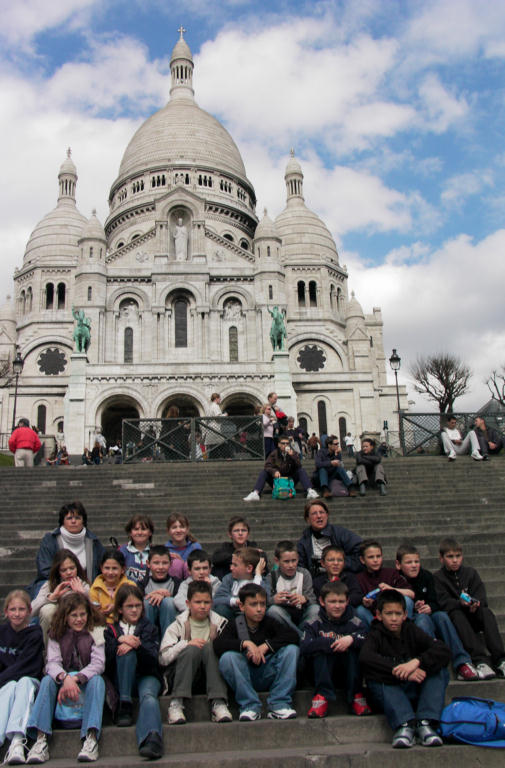 tu es Français ?non, je suis Suédois et toi, tu es Norvégien ?non, je ne suis pas Norvégientu as une belle chemise !merci et toi tu as une belle casquette !merci, on va au magasin ?oui, je veux bienj’aime faire du shoppingregarde quel beau pantalon !ah oui, et regardez les jolies chaussures !bonjour, je peux vous aider ?oui, bonjour, on peut essayer ce pantalon ?oui, bien sûroù sont les cabines d’essayage ?là-bas à droitemercialors, il va bien le pantalon ?oui, mais il est très grandquelle est votre taille ?je fais du 55ah oui, il est trop grand ; voilà un pantalon plus petitmerci, il est parfait !oui, il est très joli ; vous aimez la couleur ?oui, j’aime beaucoup le rougeen plus il est en solde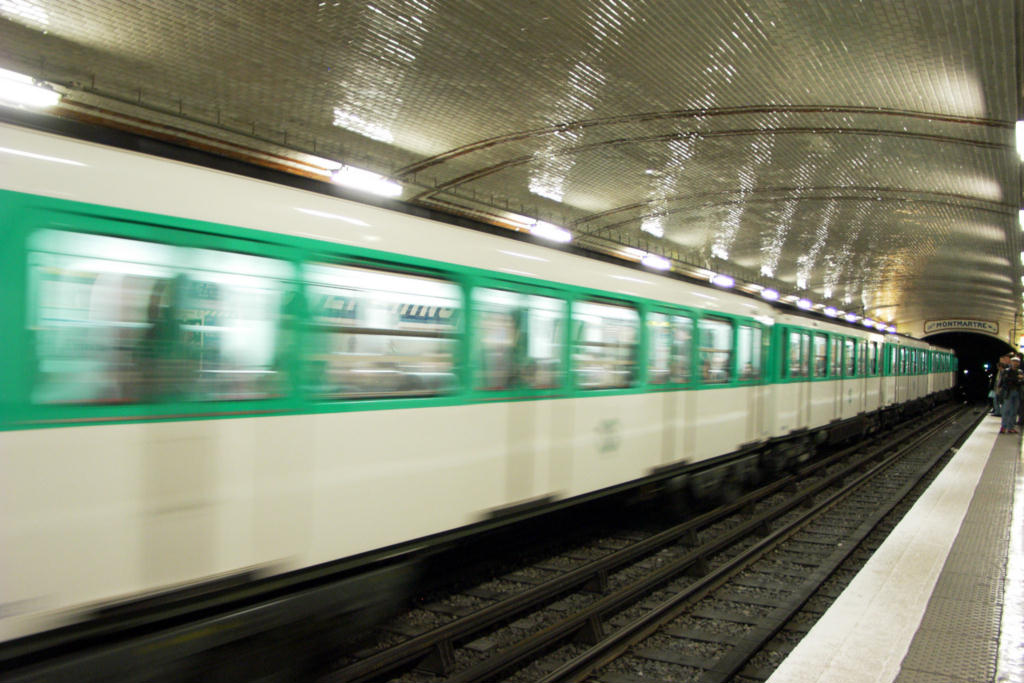 c’est combien ?c’est 8 eurosd’accord, je le prendtrès bien, ça fait 8 euros alorsvoilà 10 eurosmerci et voici votre monnaiemerci et au revoirau revoir et bonne journéeau revoir, merci et pareillementhejsan, kan jag hjälpa er ?ja, jag letar efter en tröjajavisst, vilken storlek?jag skulle vilja ha L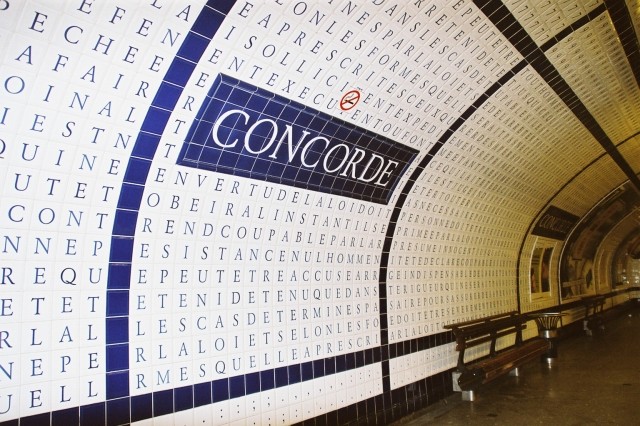 och vilken färg önskar ni?jag gillar gultse här en vacker gul tröjaja, den är vacker, kan jag prova den?javisst, jaha, hur är tröjan?den är perfektdessutom är den på reavad kostar den?den kostar 13 eurook, jag tar den; här är 15 eurotack och här är er växel, hej då och ha en bra daghej då och tack det sammaPHRASES ET DIALOGUES niveau 1 ; 5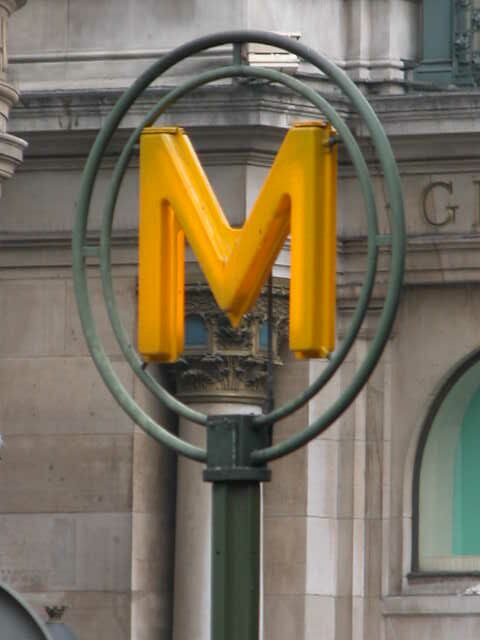 bonjour mademoiselle, vous désirez ?je voudrais une glace s’il vous plaîtbien sûr, une grande ou une petite ?une grande, s’il vous plaîtquels parfums désirez-vous ?qu’est-ce que vous avez ?il y a café, vanille, fraise, framboise, pistache et chocolatje prends vanille, fraise et chocolat s’il vous plaîtet voilà mademoiselle, et avec ça ?c’est tout, c’est combien ?c’est 3,50 euros, s’il vous plaîtvoilà 5 eurosmerci et voici votre monnaieau revoir et bonne journéeau revoir, merci et pareillementbonjour, je voudrais une crêpe, s’il vous plaîtbonjour, oui, bien sûr, qu’est-ce que vous désirez comme crêpe ?je voudrais du jambon et du fromage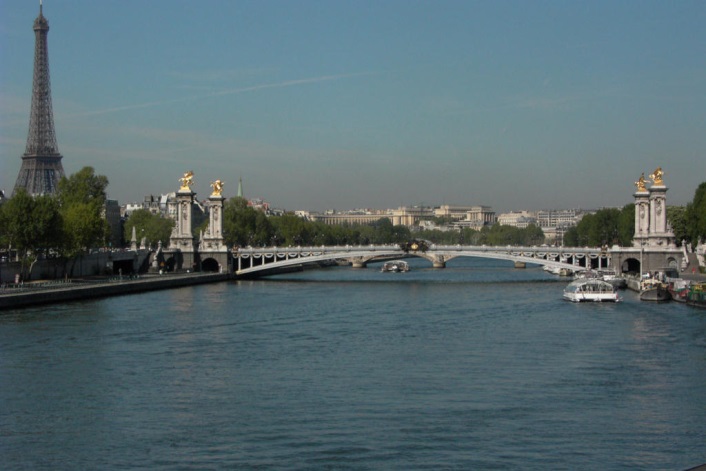 très bien, voilà, et avec ça ?je voudrais une crêpe sucrée aussioui, avec quoi ?je prends une crêpe au miel et à la confiturequelle confiture ?orange s’il vous plaîtet voilà, ça fait 5,75 eurosmerci beaucoup, au revoirau revoirbonjour, je voudrais 3 cartes postales, s’il vous plaîtbonjour, oui bien sûr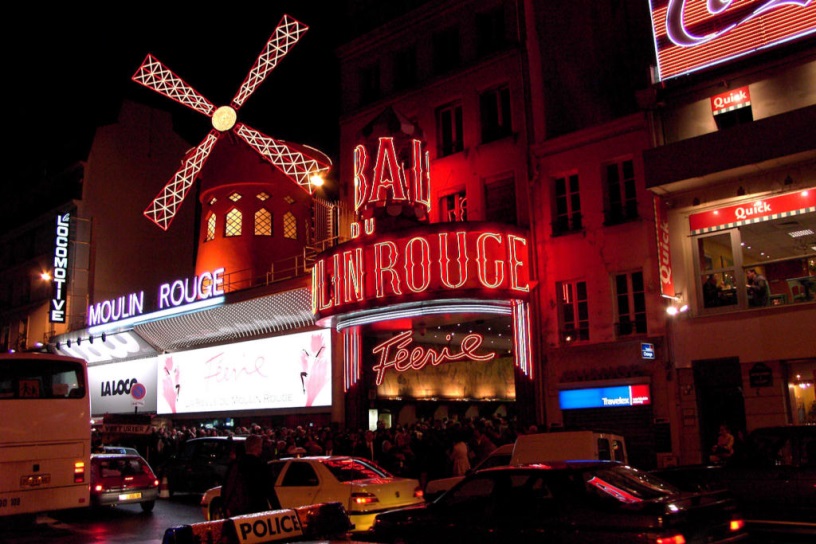 vous avez des enveloppes aussi ?oui, 3 enveloppes, voilàet je voudrais 5 timbres aussi5 timbres, pour quel pays ?pour la Suèded’accord, voilà les timbres, c’est tout`oui, c’est tout, c’est combien ?c’est 2,60 euros s’il vous plaîtvoilà, merci et au revoirau revoirbonjour, vous avez des cartes téléphoniques ?bonjour, non, désolé, je n’ai pas çad’accord, excusez-moice n’est pas grave, au revoirau revoirPHRASES ET DIALOGUES niveau 1 ; 6 questionstu fumes ?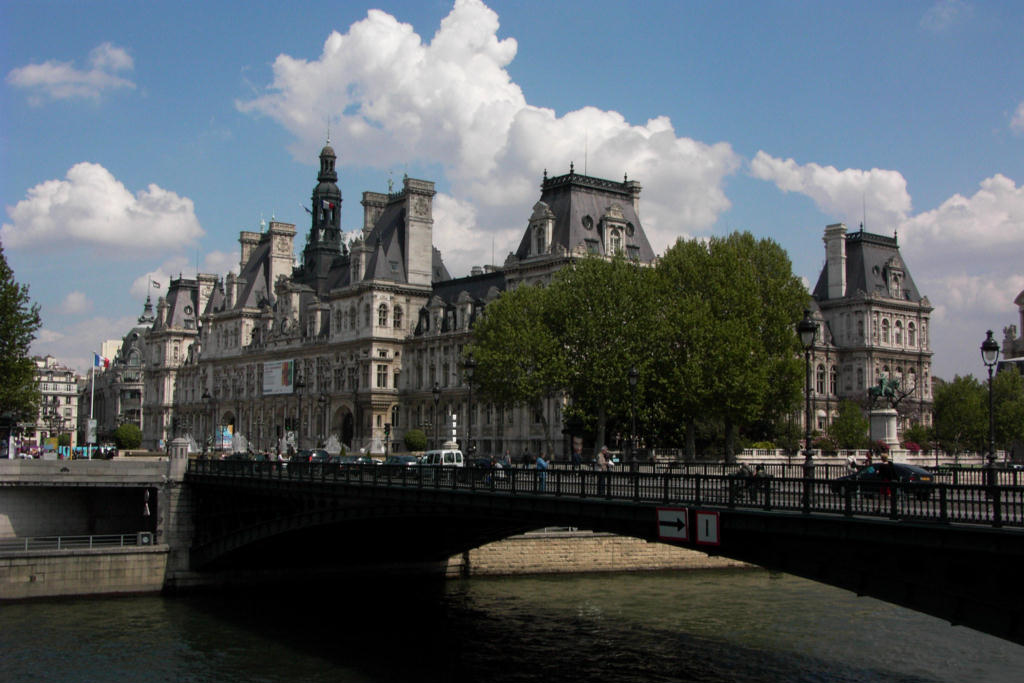 non, je ne fume pastu regardes souvent la télé ?oui, je regarde souvent la télétu es bête ?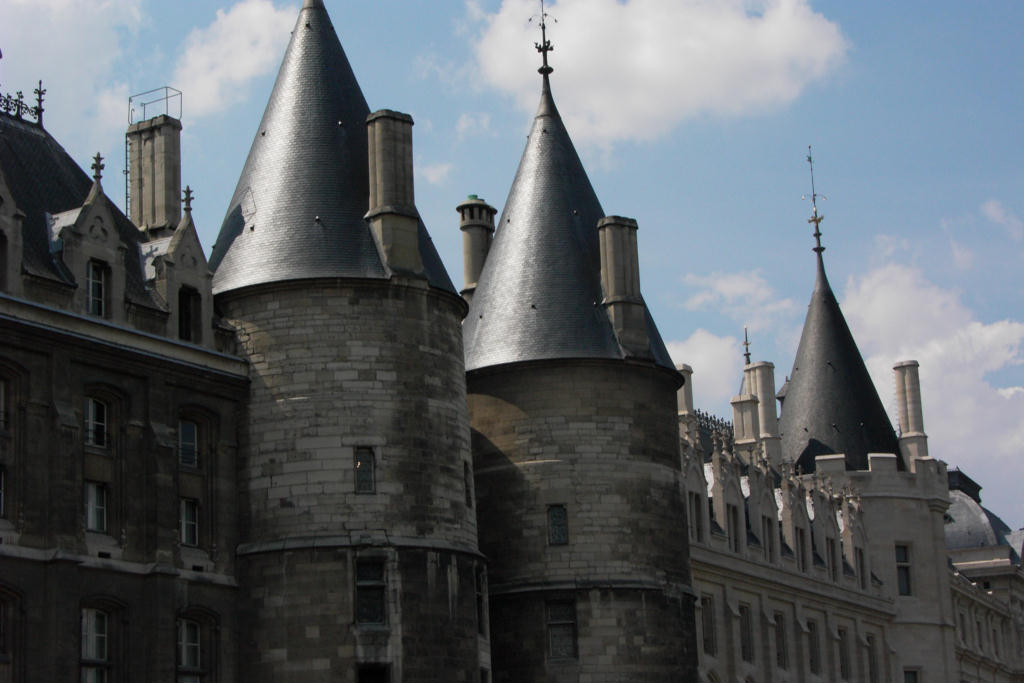 non, je ne suis pas bêtetu es intelligent ?oui, je suis intelligenttu es Suédois ?oui, je suis Suédoistu aimes le poisson ?oui, j’aime le poissonnon, je n’aime pas le poissontu es moche ?non, je ne suis pas mochetu es joli(e) ?oui, je suis joli(e)tu détestes le chocolat ?oui, je déteste le chocolattu habites en Norvège ?non, j’habite pas en Norvègetu as 10 ans ?non, je n’ai pas 10 anstu fais le ménage ?non, je ne fais pas le ménageil fait beau ?non, il ne fait pas beautu comprends ?non, je ne comprends pastu parles le turc ?non, je ne parle pas le turctu connais Paris ?non, je ne connais pas Paristu aimes le vert ?oui, j’aime le verttu aimes les légumes ?non, je n’aime pas les légumestu dors beaucoup ?oui, je dors beaucoupPHRASES ET DIALOGUES niveau 1 ; 7Je cherche mon portefeuille. Il est comment ? Il est petit. Il est noir. Il est en plastique. Il n’est pas grand. Il est rectangulaire. Il est lourd. Il est vide. Moi, je cherche mon sac. Il est comment ? Il est grand, vert, rond, léger. Il est cuir. Il y a des vêtements dans le sac.Décris ton chien ! Il est petit. Il est marron. Il est lourd. Il a des yeux bleus. Il s’appelle Napoléon.jag letar efter min bok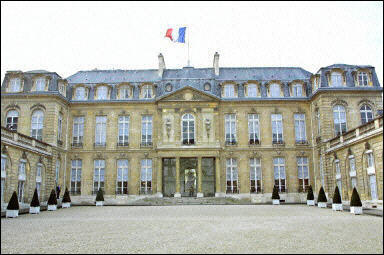 hur ser den ut?den är stor och den är fyrkantigvilken färg?den är brun och den är av papperär den tung?nej, den är lättvad heter den?den heter ”Livet i rosa”min katt är litenvilken färg?den är vit och den har gröna ögonvad heter den?den heter Chevalär den lätt?nej, den är tung och den är tjockhar den ett halsband?ja, den har ett litet halsband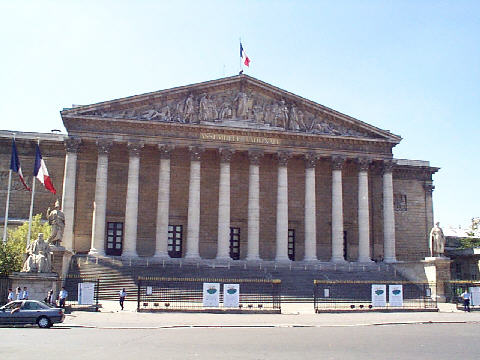 jag letar efter en sak (un truc=en grej, une chose=en sak)hur ser den ut?den är fyrkantigär den stor?nej, den är litenvilken färg är det?den är svartär den i papper?nej, den är av plast och metallär den dyr?ja, ganskaär det en teve? – ja, rätt !!!PHRASES ET DIALOGUES niveau 1 ; 9Bonjour ! Je m’appelle Annie. Voilà une journée typique : Je réveille à 06h30. Je me lève à 06h45. D’abord, je me lave, je me douche ou je me baigne. Ensuite, je me brosse les dents et je m’habille. Ensuite, je prends mon petit déjeuner. Après, je me peigne et je me maquille. Parfois, je me rase. Il est 07h30 et je me dépêche. Je vais à l’école à 07h45. Je prends le bus. Je commence à 08h00. Je finis à 15h00. Je rentre à la maison et je fais mes devoirs. Ensuite, je fais du sport. Je joue au basket. Je mange à 19h00 et ensuite je regarde la télé. Je me couche vers 22h00. Je me déshabille et je me change. Bonne nuit !jag lägger mig klockan 23h30jag vaknar klockan 05h15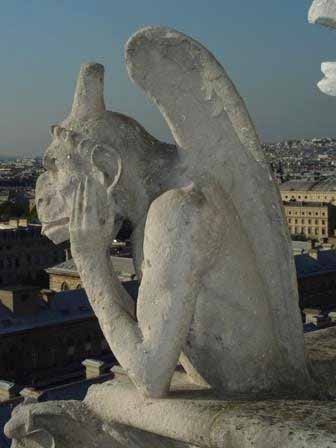 jag tvättar migjag skyndar migjag kammar migibland badar jagjag rakar migjag sminkar mig oftajag klär på migjag byter om jag stiger upp klockan 07h10jag blir arg iblandjag vilar migjag duschar varje morgon (varje=chaque)jag borstar tändernaTuras om att berätta när ni gör olika saker. Ni får bara använda varje klockslag 1 gång och ni måste tala om vad ni gör och hur dags. Stryk efter hand. Det behöver förstås inte stämma med vad ni själva gör.PHRASES ET DIALOGUES niveau 1 ; 10 verb i nutidsformjag arbetardu talar svenska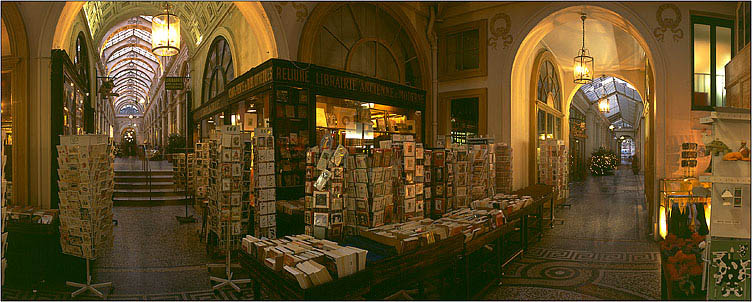 han avskyr chokladhon tittar på tevevi diskuterarni älskar sniglarde ritar braarbetar du idag?avskyr han rött?hon tittar på tevedu arbetar myckethon ritar brade hittar Eiffeltornet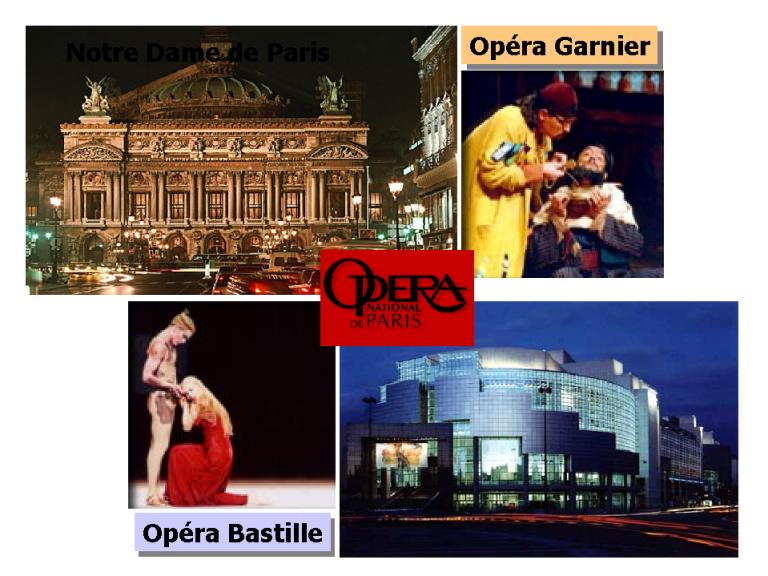 jag finner inte min mobilni arbetar brahan avskyr rocktittar ni på filmen?talar ni franska?arbetar du på skolan?vi diskuterar du sjunger bra (chanter=sjunga)hon gråter ofta (pleurer)varför gråter du?jag sjunger inte brade älskar Stockholmni arbetar härLa visite guidéeJ’habite une petite ville située sur une route que les randonneurs aiment tout particulièrement. Chaque été, je vois arriver des touristes bien fatigués par la longue marche qui les a conduits jusqu’ici. Ils viennent de différentes régions de France ainsi que de l’étranger. Ils ont dû parcourir de nombreux kilomètres avec leurs sacs à dos pour admirer cet endroit ! Heureusement, ils pourront se reposer au camping ou à l’hôtel.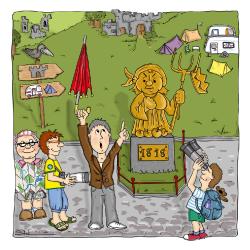 Notre petite ville est si belle que de nombreux randonneurs y font halte pendant plusieurs jours pour avoir le temps de la visiter et d’explorer les environs. Ils admirent les monuments et prennent un nombre incroyable de photos.Mon oncle est guide : il conduit souvent des groupes de touristes à travers la ville. Les visites commencent à l’office de tourisme où l’on peut acheter des cartes postales et des plans de la ville. Mon oncle emmène ensuite le groupe au château en passant par le centre médiéval et en donnant des informations sur les monuments et statues d’importance. Il montre aussi à chacun les ruines d’une vieille forteresse dans les montagnes en faisant circuler une paire de jumelles. Ceux qui veulent partir en randonnée pour les visiter n’ont plus qu’à suivre les panneaux indicateurs.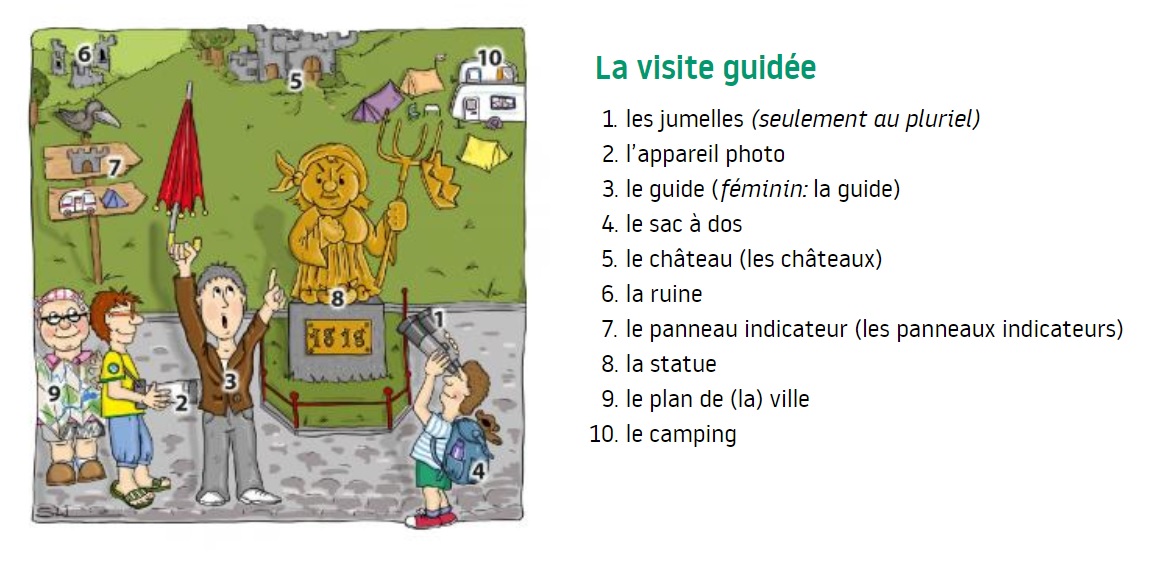 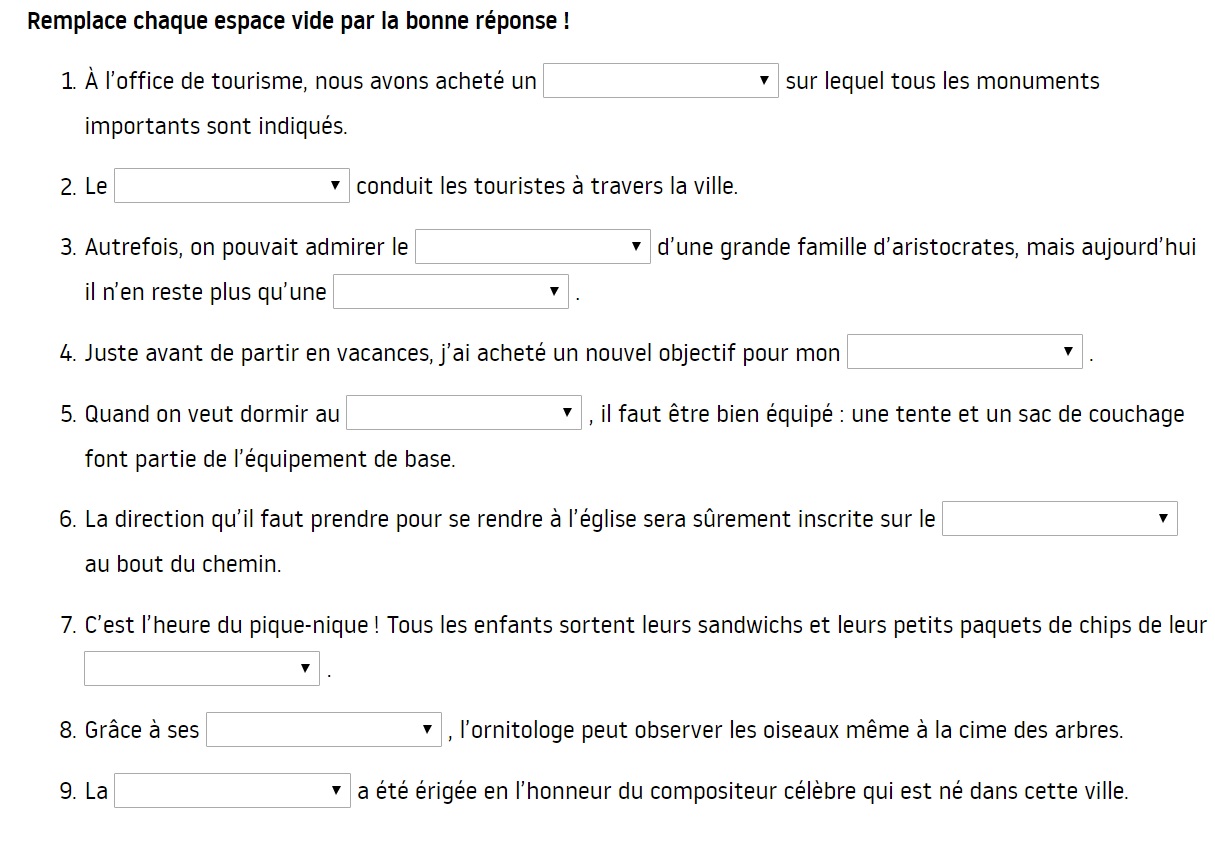 c41234561tu as une soeur?c’est quel jour aujourd’hui?10 vêtementscomment s’appelle ton père?tu as un animal?10 sports210 objets en françaisqu’est-ce que tu aimes comme musique?tu habites où?compte de 1 à 208 couleursqu’est-ce que tu aimes comme sport?3quel est ton numéro de téléphone?5, 15, 25, 35, 45, 55, 65, 75, 85, 95, 105qu’est-ce que tu aimes comme boisson?les jours de la semaine“vad är det” på franskacomment s’appelle ta mère?410 animauxquel temps fait-il aujourd’hui?tu as des frères et soeurs?c’est quelle date aujourd’hui?tu as quel âge?10, 20, 30, 40, 50, 60, 70, 80, 90, 100, 10005tu t’appelles comment?quand est ton anniversaire?52, 63, 74, 76, 82, 87, 89, 91, 93, 9810 fruits5 väderuttryckcomment s’appelle ton frère?610 payscomment s’appelle ta soeur?compte de 22 à 35qu’est-ce que tu aimes comme fruit?tu as un frère?les 12 mois de l’année1234561säg något om dagens vädersäg 5 meningar i inte-formberätta något om Frankrikesäg att du inte förstårbeskriv ditt utseende (hår, ögon etc)be att få en penna av din kompis2be om notansäg något snällt till kompisenpresentera dig på franskafråga var provhytten finnsböj verbet “travailler”=arbeta i presensbeställ mat på en restaurang3fråga om det finns ett ledigt rum på hotellettala om hur mycket klockan ärfråga om det finns billigare strumporfråga hur mycket äpplena kostarbeskriv Stefansäg något om Sverige4berätta om din familjfråga hur dags kompisen slutar idagbe någon att tala långsammareköp 3 chokladbrödtala om någon maträtt du inte gillarfråga efter vägen till banken5säg att du skulle vilja prova de gröna byxornaberätta vad du tycker omtala om när du är född och varsäg att du är hungrigpresentera en av dina kompisar för Stefanvad tycker du om spindlar?6fråga din kompis vad hen gillar för musiktala om vad du är bra påställ 5 frågor till Stefanfråga kompisen om hen vill gå på bio i kvällfråga hur mycket klockan ärsäg att du letar efter en snygg skjortapiquecœurtrèflecarreauasvad heter på franska : ofta, kanske, ibland, glömma, idagfråga om kompisen har djursåg åt Stefan att komma hitfråga vad det är för väderroisäg att du förstår iblandfråga ”vad önskas?”fråga om kompisen gillar sniglarfråga var järnvägsstationen liggerdamesäg något snällt till kompisenfråga hur mycket klockan ärbe om ursäkt för att du kom för sentfråga Stefan varifrån han kommercavaliersäg varsågod herrnhur ser en typisk fransman ut för dig ? beskriv!fråga om det finns toaletter härberätta något om vad du har för kläder på digvaletsäg 5 meningar om dig självfråga vad någon har för yrkesäg att klockan är 19.25peka på något och fråga vad det ärdixfråga om det finns ett ledigt rum på hotellet till torsdagfråga om kompisen är sjukvad heter: ”stor, liten, ung, gammal, god, dålig, vacker, ny”?fråga Stefan om han har barnneufräkna upp så många färger du kansäg 5 väderuttryckbegär notan av frökensäg att du skulle vilja ha godishuitsäg att banken ligger på den tredje gatan till högerräkna upp dagarnapeka på någon och fråga vem det ärsäg att klockan är 10.40septfråga Stefan om han är giftfråga om det är långt härifrånfråga varför kompisen är tröttböj ”parler=prata” i presens: je...tu... etcsixsäg att klockan är 17.55fråga vad tidningen kostarräkna upp så många djur du kan på franskaräkna upp jag har, du har etccinqfråga om kompisen gillar att åka skidorsäg att du inte vet varförbeskriv kompisen närmast digfråga vad det är för datum idagquatreräkna upp jag är, du är etcfråga om kompisen har syskonsäg siffrorna: 66, 73, 60, 80, 94, 92, 83fråga en kompis vad hen tycker omtroissäg att kompisen bor i Västerås eller hur?räkna upp månadernafråga Stefan om en mening du inte kan men som du skulle vilja lära digfråga var din mobil ärdeuxbeställ en pannkaka med ost och skinkasäg 5 meningar i INTE-formsäg att klockan är 18.30tala om något du inte gillarvad gör du?vad gör ni i livet ?hur mycket är klockan ?à quelle commence le film ?qu’est-ce que tu aimes faire ?qu’est-ce que tu n’aimes pas faire ?où est le cinéma ?la chambre coûte combien?tu ne fais rienvous êtes professeur15.20à 11.30tu aimes faire du chevaltu n’aimes pas faire le ménageil est derrière la garela chambre coûte 81 eurostu fais du sportvous êtes médecin17.30à 13.30tu aimes faire du sporttu n’aimes pas faire la lessiveil est devant la garela chambre coûte 82 eurostu fais tes devoirsvous êtes facteur19.40à 14.45tu aimes faire des baladestu n’aimes pas faire la vaisselleil est en face de la banquela chambre coûte 83 eurostu fais de la musiquevous êtes journaliste20.10à 15.30tu aimes faire du footingtu n’aimes pas faire le litil est à côté de la garela chambre coûte 84 eurostu fais un gâteauvous êtes vendeur20.25à 19.10tu aimes faire la cuisinetu n’aimes pas faire tes devoirsil est loin de la banquela chambre coûte 85 eurostu fais de la musculationvous êtes politique20.35à 19.20tu aimes faire du patin à glacetu n’aimes pas faire le lingeil est près de la postela chambre coûte 86 eurostu fais du théâtrevous êtes musicien21.45à 19.42tu aimes faire du shoppingtu n’aimes pas faire la fêteil est dans la garela chambre coûte 87 eurostu fais de la course d’orientationvous êtes cuisinier22.50à 19.52tu aimes faire de la dansetu n’aimes pas faire du bateau à voileil est juste derrière la postela chambre coûte 92 eurostu fais de la natationvous êtes gendarme22.55à 19.58tu aimes faire du pianotu n’aimes pas faire du ski de fondil est entre la gare et la postela chambre coûte 93 eurostu fais du ski alpinvous êtes plombier14.15à 20.15tu aimes faire du ski de fondtu n’aimes pas faire les coursesil n’y a pas de cinéma icila chambre coûte 94 eurosvad gör du?vad gör ni i livet ?hur mycket är klockan ?à quelle commence le film ?qu’est-ce que tu aimes faire ?qu’est-ce que tu n’aimes pas faire ?où est le cinéma ?la chambre coûte combien?tu ne fais rienvous êtes professeur15.20à 11.30tu aimes faire du chevaltu n’aimes pas faire le ménageil est derrière la garela chambre coûte 81 eurostu fais du sportvous êtes médecin17.30à 13.30tu aimes faire du sporttu n’aimes pas faire la lessiveil est devant la garela chambre coûte 82 eurostu fais tes devoirsvous êtes facteur19.40à 14.45tu aimes faire des baladestu n’aimes pas faire la vaisselleil est en face de la banquela chambre coûte 83 eurostu fais de la musiquevous êtes journaliste20.10à 15.30tu aimes faire du footingtu n’aimes pas faire le litil est à côté de la garela chambre coûte 84 eurostu fais un gâteauvous êtes vendeur20.25à 19.10tu aimes faire la cuisinetu n’aimes pas faire tes devoirsil est loin de la banquela chambre coûte 85 eurostu fais de la musculationvous êtes politique20.35à 19.20tu aimes faire du patin à glacetu n’aimes pas faire le lingeil est près de la postela chambre coûte 86 eurostu fais du théâtrevous êtes musicien21.45à 19.42tu aimes faire du shoppingtu n’aimes pas faire la fêteil est dans la garela chambre coûte 87 eurostu fais de la course d’orientationvous êtes cuisinier22.50à 19.52tu aimes faire de la dansetu n’aimes pas faire du bateau à voileil est juste derrière la postela chambre coûte 92 eurostu fais de la natationvous êtes gendarme22.55à 19.58tu aimes faire du pianotu n’aimes pas faire du ski de fondil est entre la gare et la postela chambre coûte 93 eurostu fais du ski alpinvous êtes plombier14.15à 20.15tu aimes faire du ski de fondtu n’aimes pas faire les coursesil n’y a pas de cinéma icila chambre coûte 94 eurosoù as-tu mal?vous désirez?tu habites où?c’est quel pays?tu as une famille?qui est-ce?tu as mal à la tête?une bavettetu es allemand?comment est le drapeau?tu es marié?c’est mon frèretu as mal à la jambe?une entrecôtetu es suédois?quelle est la capitale?tu as des enfants?c’est ma soeurtu as mal à la main?du poissontu es anglais?il y a combien d’habitants?tu as des frères et soeurs?c’est mes parentstu as mal à la gorge?du poulettu es norvégien?c’est quelle monnaie?tu as un frère?c’est ton pèretu as mal au ventre?des fritestu es danois?quelle est la langue?comment s’appelle ta mère?c’est ta mèretu as mal au dos?une boissontu es espagnol?comment s’appelle le président?comment s’appelle ton père?c’est tes parentstu as mal au pied?une limonadetu es portugais?quelle est la densité?quand es-tu né?c’est notre proftu as mal au bras?une soupetu es russe?c’est quel pays?tu mesures combien?c’est votre filstu as mal aux dents?une glacetu es hollandais?c’est quel statut?tu as des animaux?c’est leur amitu as mal aux cheveux?un croque-monsieurtu es belge?quel est le point culminant?tu pèses combien?c’est nos enfantsoù as-tu mal?vous désirez?tu habites où?c’est quel pays?tu as une famille?qui est-ce?tu as mal à la tête?une bavettetu es allemand?comment est le drapeau?tu es marié?c’est mon frèretu as mal à la jambe?une entrecôtetu es suédois?quelle est la capitale?tu as des enfants?c’est ma soeurtu as mal à la main?du poissontu es anglais?il y a combien d’habitants?tu as des frères et soeurs?c’est mes parentstu as mal à la gorge?du poulettu es norvégien?c’est quelle monnaie?tu as un frère?c’est ton pèretu as mal au ventre?des fritestu es danois?quelle est la langue?comment s’appelle ta mère?c’est ta mèretu as mal au dos?une boissontu es espagnol?comment s’appelle le président?comment s’appelle ton père?c’est tes parentstu as mal au pied?une limonadetu es portugais?quelle est la densité?quand es-tu né?c’est notre proftu as mal au bras?une soupetu es russe?c’est quel pays?tu mesures combien?c’est votre filstu as mal aux dents?une glacetu es hollandais?c’est quel statut?tu as des animaux?c’est leur amitu as mal aux cheveux?un croque-monsieurtu es belge?quel est le point culminant?tu pèses combien?c’est nos enfantsinfinitifparticipe présentparticipe passéprésentétudier =  studerafutur simpleimparfaitpassé composéprésentjetuilnousvousilsconditionnelsubjonctifplusqueparfaitimpératifjetuilnousvousilsinfinitifparticipe présentparticipe passéprésentcrier =  skrikafutur simpleimparfaitpassé composéprésentjetuilnousvousilsconditionnelsubjonctifplusqueparfaitimpératifjetuilnousvousilsinfinitifparticipe présentparticipe passéprésentchanter =  sjungafutur simpleimparfaitpassé composéprésentjetuilnousvousilsconditionnelsubjonctifplusqueparfaitimpératifjetuilnousvousilsjag glömmer ordenjag har glömt ordenglöm inte nycklarna Claire !glöm inte mobilerna Sarah och Yves !sjung inte i duschen, det är farligtsjunger ni i duschen?jag sjunger aldrig hemmahon sjunger på tevehar ni glömt läxorna?vem sjunger?vem sjöng ”Sjung i regnet”?mina bröder glömmer ofta böckernahar ni glömt min födelsedag?hon glömmer allt när hon sjungersjung den franska nationalsången Pierre!låt oss sjunga ”Nej, jag ångrar ingenting”!sjunger din syster?när mina föräldrar sjunger glömmer de att laga matigår sjöng jag i kyrkanvill du sjunga för mig idag?jag har redan varit i Frankrikejag förstår intedet är ett vackert landjag talar franskatala långsammare är ni snälljag förstår litejag känner redan till Parisdet är vackertdet är en liten stadkan ni repetera tack ?ursäkta, förlåt ?jag vet intekänner ni till Sverige ?jag har förståttjag känner inte till Frankrikevad heter du ?jag bor i………..var bor du ?jag är svensk(a)varifrån kommer du?jag är inte härifrånkänner du till Norge ?det är första gångentala långsamt är ni snällåh, okejdet är bravilket är ert namn ?jag kommer från Sverigejag vetvarifrån kommer ni ?jag söker en tunnelbanenedgångtag den tredje gatan till vänsterskulle ni kunna hjälpa mig tack ?Rivoligatan är långt härifråndet är framför Hallarnaursäkta mig frun, jag letar efter Hallarna tackfinns en tunnelbana här ?det är precis bakom denna byggnadvar ligger stationen tack ?ni går över denna gatadet är den andra gatan till högerdet är alldeles näradet är rakt framefter korsningni svänger till vänster vid Monoprixni går förbi rödljusenfölj Rivoligatanjag hittar inte Café Couronnedet gör ingenting (det är inte allvarligt)jag letar efter ett apotekär det långt ?sedan, därefterfinns en skoaffär här ?det är den första gatan till vänsterjag är ledsendet är bredvid en affär som heter Monoprixursäkta migkänner ni till Rivoligatan ?finns en bank i närheten ?ingen orsakdet är för kortdet är för långtvilken skostorlek ?det är en vacker blommig byxajag gillar inte färgenjag har 55 i storlekdet är inte min storlekjag tycker mycket om denna randiga skjortavilken storlekdet vill jag gärnajag letar efter en rutig skjortapassar den bra ? är det bra?jag tycker mycket om röttvad kostar den/det ?är den på rea ?vill ni prova den ?den är mycket häftigfinns det andra färger ?skulle ni kunna hjälpa mig tack ?den är för liten (mask)provhytten är längst in i butikenvar är provhytten ?det är för dyrt för migjag skulle vilja ha en prickig blusjag letar efter en byxa åt migfinns det billigare ?kan jag hjälpa er ?vilken färg ?den är för stor (fem)jag vill bara titta litehar ni sovit gott ?det är på 5 :e våningenjag har sovit bragör inget oväsenman hör alltär ni trött ?har ni dricka tack ?trappan är bakom erjag är trötthar ni nyckeln tack ?gå lugnt/försiktigt !jag skulle vilja ringavad ska ni göra ?det fattas ingenting ?det saknas en handduklämna nyckeln är ni snällär allt bra ?ha en trevlig dag !god nattlinjen tackman måste lämna in (ge) nyckelnglöm inte nyckeln !är det någon på rum 36 ?se upp !rum 45 tackjag har förlorat nyckelnjag skulle vilja ha nyckel 35 tackvad har ni gjort ?slå nollangodkvällvi har inte bröd här5 chokladbröd tackman måste köpa vykortär ni tillsammans ?ni betalar i kassanhur många vill ni ha ?vad söker ni ?står ni i kö ?vi säljer frimärkena med vykortenja, på hyllan där bortase upp för er väskani har inte ett 10 centimesmynt ?har ni växel ?nästa !vad önskas ?har ni godis tack ?en giffel tackmed eller utan sallad ?säljer ni frimärken här ?ni har inte ett litet mynt tack ?har ni legitimation tack ?skulle ni kunna visa mig tack ?en ost/skink- och äggmacka tackhar ni inte växel ?jag skulle vilja ha 5 frimärken till Sverige tacken stor choklad tackhar ni en liten påse tack ?5 tackvar det allt ?har ni frimärken tack ?en tillbringare vatten tacken läsktill förrättblodigmed pommes-frites ?till huvudrättsmakade det bra ?kolsyrat eller okolsyrat ?mediumjag tar en kycklingsalladmed potatis ?välstektmed mycket pommes-frites tackjag tar en köttbit tackoch till efterrätt ?vad har ni ?med grönsaker ?har ni äppeljuice ?notan tackhar ni bestämt er ?och till att dricka ?utan dressingmed pasta ?en jordgubbspaj tackdet var mycket gottutmärkt !vilken stekning ?jag skulle vilja ha en skinkpajjag tar en choklad- och vaniljglassmatsedeln tack och däreftermineralvatten tackvad önskas ?Antoine Auguste PARMENTIERAntoine Auguste PARMENTIER (1737-1813) 
Agronome et économiste Français, il développa en France la culture et l'usage de la pomme de terre.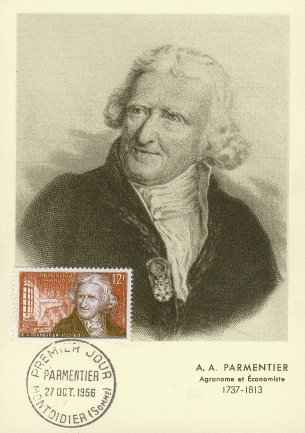 varifrån kommer du?tu viens d’où ?varifrån kommer ni ?vous venez d’où ?jag kommer från Sverigeje viens de Suèdevar bor du ?tu habites où ?jag bor i………..j’habite à…………..det är vackertc’est jolidet är en liten stadc’est une petite villekänner ni till Sverige ?vous connaissez la Suède ?jag känner inte till Frankrikeje ne connais pas la Francekänner du till Norge ?tu connais la Norvège ?jag känner redan till Parisje connais déjà Parisjag har redan varit i Frankrikej’ai déjà été en Francedet är första gångenc’est la première foisdet är ett vackert landc’est un beau paysjag talar franskaje parle françaisjag förstår liteje comprends un peutala långsammare är ni snällparlez plus lentement s’il vous plaîttala långsamt är ni snällparlez lentement s’il vous plaîtjag förstår inteje ne comprends pasursäkta, förlåt ?pardon ?kan ni repetera tack ?vous pouvez répéter s’il vous plaît ?jag har förståttj’ai comprisåh, okejah d’accorddet är brac’est bienjag vetje saisjag vet inteje ne sais pasjag är inte härifrånje ne suis pas d’icivad heter du ?tu t’appelles comment ?vilket är ert namn ?quel est votre nom ?jag är svensk(a)je suis Suédois(e)Baron Georges CUVIERBaron Georges CUVIER (1769-1832) 
Naturaliste Français, créateur de l'anatomie comparée et de la paléontologie.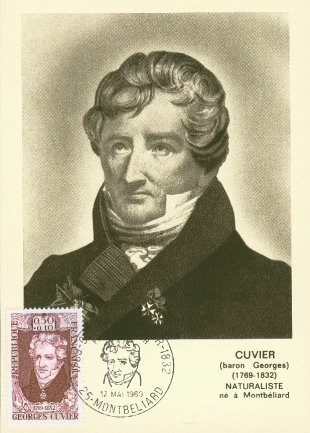 ursäkta migexcusez-moiingen orsakde riendet gör ingenting (det är inte allvarligt)ce n’est pas gravejag är ledsenje suis désolévar ligger stationen tack ?où se trouve la gare s’il vous plaît ?skulle ni kunna hjälpa mig tack ?pourriez-vous m’aider s’il vous plaît ?ursäkta mig frun, jag letar efter Hallarna tackexcusez-moi madame, je cherche les Halles svpkänner ni till Rivoligatan ?vous connaissez la rue de Rivoli ?det är rakt framc’est tout droitdet är den första gatan till vänsterc’est la première rue à gauchedet är den andra gatan till högerc’est la deuxième rue à droitedet är precis bakom denna byggnadc’est juste derrière ce bâtimentRivoligatan är långt härifrånla rue de Rivoli est loin d’icidet är framför Hallarnac’est devant les Hallesni går förbi rödljusenvous passez par les feux rougesni går över denna gatavous traversez cette ruesedan, därefterpuis, ensuiteär det långt ?c’est loin ?det är alldeles närac’est tout prèsjag letar efter ett apotekje cherche une pharmaciefinns en bank i närheten ?est-ce qu’il y a une banque prés d’ici ?finns en tunnelbana här ?il y a un métro ici ?jag söker en tunnelbanenedgångje cherche une bouche de métrotag den tredje gatan till vänsterprenez la troisième rue à gauchefölj Rivoligatansuivez la rue de Rivoliefter korsningaprès le carrefourni svänger till vänster vid Monoprixvous tournez à gauche à Monoprixdet är bredvid en affär som heter Monoprixc’est à côté d’un magasin qui s’appelle Monoprixfinns en skoaffär här ?il y a un magasin de chaussures ici ?jag hittar inte Café Couronneje ne trouve pas le Café CouronneBaron Jacques THENARDBaron Jacques THENARD(1777-1857) 
Chimiste Français,découvrit l'eau oxygénée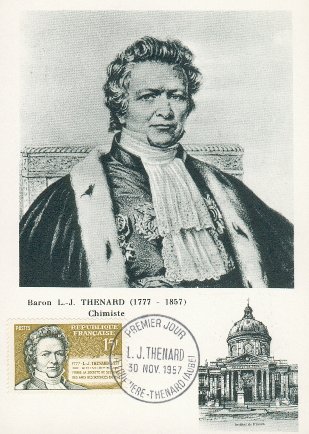 kan jag hjälpa er ?je peux vous aider ?jag vill bara titta liteje veux juste regarder un peuskulle ni kunna hjälpa mig tack ?pourriez-vous m’aider s’il vous plaît ?jag letar efter en byxa åt migje cherche un pantalon pour moivilken storlekquelle taille ?vilken skostorlek ?quelle pointure ?jag har 55 i storlekje fais du 55vilken färg ?quelle couleur ?jag tycker mycket om röttj’aime bien le rougejag skulle vilja ha en prickig blusje voudrais un chemisier à poisjag letar efter en rutig skjortaje cherche une chemise à carreauxjag tycker mycket om denna randiga skjortaj’aime beaucoup cette chemise rayéedet är en vacker blommig byxac’est un beau pantalon à fleursjag gillar inte färgenje n’aime pas la couleurvill ni prova den ?vous voulez l’essayer ?det vill jag gärnaje veux bienvar är provhytten ?où sont les cabines d’essayage ?provhytten är längst in i butikenles cabines d’essayage sont au fond du magasinpassar den bra ? är det bra?il va bien ? ça va ?den är för liten (mask)il est trop petitden är för stor (fem)elle est trop grandedet är inte min storlekce n’est pas ma tailledet är för kortc’est trop courtdet är för långtc’est trop longden är mycket häftigil est très chouettevad kostar den/det ?c’est combien ?är den på rea ?il est en solde ?finns det billigare ?il y a moins cher ?det är för dyrt för migc’est trop cher pour moifinns det andra färger ?il y a d’autres couleurs ?Barthélémy THIMONNIERBarthélémy THIMONNIER (1793-1859) 
inventa la première Machine à Coudre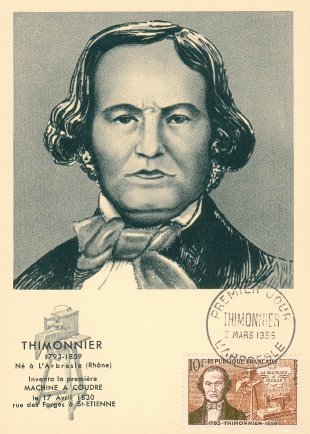 jag skulle vilja ha nyckel 35 tackje voudrais la clé 35 s’il vous plaîtgodkvällbonsoirgod nattbonne nuitrum 45 tackchambre 45 s’il vous plaîtjag är tröttje suis fatiguéjag har sovit braj’ai bien dormiär ni trött ?vous êtes fatigué ?vad har ni gjort ?qu’est-ce que vous avez fait ?vad ska ni göra ?qu’est-ce que vous allez faire ?se upp !attention !gå lugnt/försiktigt !marchez doucement !trappan är bakom erl’escalier est derrière vousgör inget oväsenne faites pas de bruitman hör allton entend toutlämna nyckeln är ni snälllaissez la clé s’il vous plaîthar ni nyckeln tack ?vous avez la clé s’il vous plaît ?glöm inte nyckeln !n’oubliez pas la clé !man måste lämna in (ge) nyckelnil faut donner/laisser/rendre la cléjag skulle vilja ringaje voudrais téléphonerlinjen tackla ligne s’il vous plaîtslå nollancomposez le zérohar ni dricka tack ?vous avez des boissons s’il vous plaît ?har ni sovit gott ?vous avez bien dormi ?det är på 5 :e våningenc’est au cinquième étageär allt bra ?tout va bien ?det fattas ingenting ?il ne manque rien ?det saknas en handdukil manque une serviettejag har förlorat nyckelnj’ai perdu la cléär det någon på rum 36 ?il y a quelqu’un dans la chambre 36 ?ha en trevlig dag !bonne journée !Bernard PALISSYBernard PALISSY(1510-1590) 
Savant Français, créateur de la céramique en France, célèbre par ses beaux vases ornés de figures sculptées.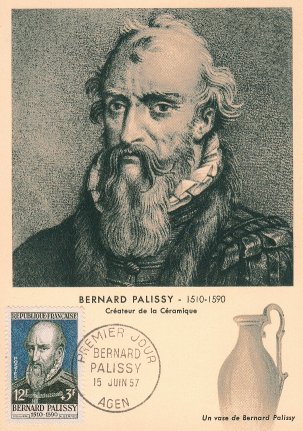 har ni en liten påse tack ?vous avez un petit sac s’il vous plaît ?har ni frimärken tack ?vous avez des timbres s’il vous plaît ?säljer ni frimärken här ?vous vendez des timbres ici ?jag skulle vilja ha 5 frimärken till Sverige tackje voudrais 5 timbres pour la Suède, svpvi säljer frimärkena med vykortenon vend les timbres avec les cartes postalesman måste köpa vykortil faut acheter des cartes postaleshur många vill ni ha ?vous en voulez combien ?5 tack5 s’il vous plaîthar ni växel ?vous avez de la monnaie ?har ni inte växel ?vous n’avez pas de monnaie ?se upp för er väskaattention à votre sacstår ni i kö ?vous faites la queue ?är ni tillsammans ?vous êtes ensemble ?ni betalar i kassanvous payez à la caissehar ni godis tack ?vous avez des bonbons svp ?ja, på hyllan där bortaoui, au rayon là-basskulle ni kunna visa mig tack ?vous pourriez me montrer svp ?har ni legitimation tack ?vous avez une pièce d’identité svp ?ni har inte ett 10 centimesmynt ?vous n’avez pas une pièce de 10 centimes ?ni har inte ett litet mynt tack ?vous n’avez pas une petite pièce svp ?var det allt ?ce sera tout ?/c’est tout ?/et avec ça ?vad söker ni ?qu’est-ce que vous cherchez ?vi har inte bröd häron n’a pas de baguette ici5 chokladbröd tackcinq pains au chocolat s’il vous plaîten giffel tackun croissant s’il vous plaîtnästa !au suivant !vad önskas ?vous désirez ?en stor choklad tackun grand chocolat s’il vous plaîten ost/skink- och äggmacka tackun croque-madame s’il vous plaîtmed eller utan sallad ?avec ou sans la salade ?Charles TELLIERCharles TELLIER (1828-1913) 
Il réalisa la conservation par le froid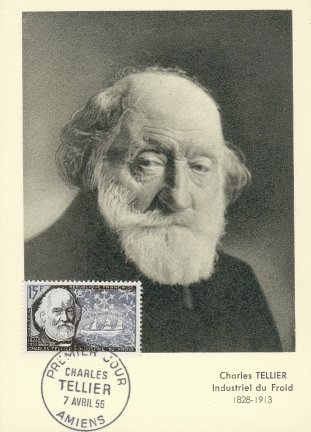 matsedeln tack la carte s’il vous plaîtvad önskas ?vous désirez ?har ni bestämt er ?vous avez choisi ?jag skulle vilja ha en skinkpajje voudrais une quichejag tar en kycklingsalladje prends une salade au poulettill förrättcomme entréetill huvudrättcomme plat principaloch därefteret ensuitejag tar en köttbit tackje prends une bavette s’il vous plaîtvilken stekning ?quelle cuisson ? / la cuisson ?välstektbien cuitmediumà pointblodigsaignantmed pommes-frites ?avec des frites ?med grönsaker ?avec des légumes ?med potatis ?avec des pommes de terre ?med pasta ?avec des pâtes ?utan dressingsans sauce vinaigrettemed mycket pommes-frites tackavec beaucoup de frites s’il vous plaîtoch till att dricka ?et comme boisson ?mineralvatten tackde l’eau minérale s’il vous plaîtkolsyrat eller okolsyrat ?gazeuse ou non-gazeuse ?en tillbringare vatten tackune carafe d’eauen läskune limonadehar ni äppeljuice ?vous avez des jus de pomme ?och till efterrätt ?et comme dessert ?vad har ni ?qu’est-ce que vous avez ?jag tar en choklad- och vaniljglassje prends une glace au chocolat et à la vanilleen jordgubbspaj tackune tarte aux fraisesnotan tackl’addition s’il vous plaîtsmakade det bra ?ça a été ?det var mycket gottc’était très bonutmärkt !excellentutmaningdéfiminus, mindremoinsjag skallje vaisvisamontrerbehöva, ha behov avavoir besoin demjölfarineäggœufmjölklaitoljahuilenypapincéesaltselsockersucresaltadsalélyckasréussirfärdig, beredd, klarprêtbehållare, bunkerécipientha söndercasserdäridedanssjälvklartévidemmentdet behövs, man måste (ha)il fautnödvändigtindispensabletända, sätta påallumerstekpannapoêlemåstedoitslevlouchebreda utétalersmet, degpâtetjocképaishårddurblidevenirfastna, sätta fastaccrocherhoppasautermissa, misslyckasratertillsättarajoutersedanensuiteundvikaéviterlovatpromisjag hoppasj’espèreberättaracontervänta påattendremagnifiqueformidablegénialfantastiqueexcellentparfaittrès bienmerveilleuxnulridiculebête, idiot, conterrible, horribleimpossibledégueulassechiantdrôle, marrant, amusantfaciledurbizarrebeau, jolisympamocheennuyeux, barbanttristeje suisje ne suis pasj’aije n’ai pasje faisje ne fais pasj’aimeje n’aime pasje mangeje ne mange pasc’estce n’est pasje détesteje ne déteste pasil y a – il n’y a pasrondrectangulaireovalepetit grandtriangulairedurmougros, grosselong, longuecourttaillemincemaigremarrongrisil a un colliervertjaunenoirblancroserougebleulégerlourdcarréen plastiqueen métalen cuiren verreen papieren tissuassezde taille moyennecherpas cherfaux - correcten boisen pierreje me lèveje me raseje me coucheje me doucheje me brosse les dentsje me peigneje me baigneje me maquilleje me dépêcheje me laveje me réveilleje m’habilleje me déshabilleje me reposeje me changeje me fâcheklä på sigduschakamma sigstiga uppvaknalägga sigraka sigsminka sigbadaborsta tändernavila sigbyta omklä av sigbli argskynda sigtvätta sigbörja skolanalltidofta08.3007.1506.3005.1006.4006.5007.5506.00varje morgon23.0022.5522.1521.3006.20iblandtravailler = att arbetadessiner = att ritaparler = att tala, att prataaimer = att gilla, tycka omjetravailledessineparleaimetutravaillesdessinesparlesaimesiltravailledessineparleaimenoustravaillonsdessinonsparlonsaimonsvoustravaillezdessinezparlezaimezilstravaillentdessinentparlentaimentdiscuter = att diskuteradétester = att avskyregarder = att titta påtrouver = att finna, hittajediscutedétesteregardetrouvetudiscutesdétestesregardestrouvesildiscutedétesteregardetrouvenousdiscutonsdétestonsregardonstrouvonsvousdiscutezdétestezregardeztrouvezilsdiscutentdétestentregardenttrouvent